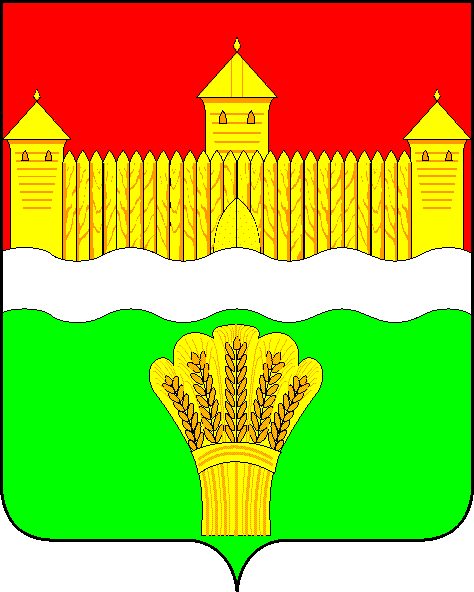 КЕМЕРОВСКАЯ ОБЛАСТЬ – КУЗБАСС СОВЕТ НАРОДНЫХ ДЕПУТАТОВ КЕМЕРОВСКОГО МУНИЦИПАЛЬНОГО ОКРУГАПЕРВОГО СОЗЫВАсессия № 51РЕШЕНИЕот «26» января 2023 г. № 752г. КемеровоОб утверждении отчета об итогах правотворческой и контрольной деятельности Совета народных депутатов Кемеровского муниципального округа в 2022 годуЗаслушав отчет об итогах правотворческой и контрольной деятельности Совета народных депутатов Кемеровского муниципального округа в 2022 году, Совет народных депутатов Кемеровского муниципального округаРЕШИЛ:1. Утвердить отчет об итогах правотворческой и контрольной деятельности Совета народных депутатов Кемеровского муниципального округа в 2022 году согласно приложению к настоящему решению.2. Опубликовать настоящее решение в газете «Заря», официальном сетевом издании «Электронный бюллетень администрации Кемеровского муниципального округа» и официальном сайте Совета народных депутатов Кемеровского муниципального округа в сети «Интернет» и официальном сайте администрации Кемеровского муниципального округа в информационно-телекоммуникационной сети «Интернет».3. Контроль за исполнением решения возложить на Левина Д.Г. – заместителя председателя Совета народных депутатов Кемеровского муниципального округа.4. Решение вступает в силу со дня его официального опубликованияПредседательСовета народных депутатов Кемеровского муниципального округа	       В.В. ХарлановичПРИЛОЖЕНИЕк решению Совета народных депутатовКемеровского муниципального округаот «26» января 2023 г. № 752Отчет об итогах правотворческой и контрольнойдеятельности Совета народных депутатов Кемеровского муниципального округа в 2022 годуДеятельность Совета народных депутатов Кемеровского муниципального округа в 2022 году была продуктивной. Всего в 2022 году Советом народных депутатов Кемеровского муниципального округа проведено 17 сессий, из них 3 внеочередных. Принято 228 решений, из них 136 решений подготовил Совет народных депутатов Кемеровского муниципального округа, 92 решения подготовили структурные подразделения администрация Кемеровского муниципального округа (см. диаграмму 1).Диаграмма 1.Решения подготовленные СНД КМО, подготовленные администрацией КМОI. Контрольная и нормотворческая деятельность Совета народных депутатов Кемеровского муниципального округаВ 2022 году профильными комитетами Совета народных депутатов Кемеровского муниципального округа был проведен ряд мероприятий по контролю и подготовлены нормативные решения (см. диаграмма 2,3). Всего Советом подготовлено 136 решений.Диаграмма 2 Итоги контрольной и нормотворческой деятельности Совета народных депутатов Кемеровского муниципального округа Советом народных депутатов всего подготовлено 136 решений, из них 67 нормативных решений, 69 контрольных решений.Диаграмма 3КОНТРОЛЬНЫЕ РЕШЕНИЯ ПОДГОТОВЛЕННЫЕ Советом народных депутатов Кемеровского муниципального округаКомитет по местному самоуправлению, правопорядку и связям с общественностью:Решение № 524 от «23» января 2022Решение № 525 от «23» января 2022Решение № 526 от «23» января 2022Решение № 527 от «27» января 2022 «Об утверждении отчета об итогах правотворческой и контрольной деятельности Совета народных депутатов Кемеровского муниципального округа в 2021 году»Решение № 548 от «24» февраля 2022 «Об утверждении Плана правотворческой и контрольной деятельности Совета народных депутатов Кемеровского муниципального округа на 2022 год»Решение № 556 от «24» февраля 2022 «Об исполнительной дисциплине по работе с сообщениями граждан на цифровой платформе «Кузбасс-онлайн» за январь 2022 года»Решение № 561 от «24» февраля 2022 «О работе административной комиссии Кемеровского муниципального округа в 2021 году и планы на 2022 год»Решение № 564 от «31» марта 2022 «Об итогах работы отдела МВД России по Кемеровскому муниципальному округу в 2021 году и задачах на 2022 год»Решение № 600 от «28» апреля 2022 «Об итогах работы управления архитектуры и градостроительства администрации Кемеровского муниципального округа в 2021 году, цели и задачи на 2022 год»Решение № 643 от «30» июня 2022 «О работе МУП «Архитектуры, технической инвентаризации и землеустройства Кемеровского округа» в 2021 году, 5 месяцев 2022 года и задачи на 2 полугодие 2022 года»Решение № 650 от «28» июля 2022  «Об исполнении муниципальной программы Кемеровского муниципального округа «Муниципальное управление и развитие сельской местности» в 2021 году, 6 месяцев 2022 года и задачи на 2 полугодие 2022 года»Решение № 664 от «28» июля 2022  Об исполнении показателей эффективности деятельности органов местного самоуправления Кемеровского муниципального округа в 2021 годуРешение № 686 от «31» августа 2022 «Об исполнении муниципальной программы Кемеровского муниципального округа «Финансовая поддержка агропромышленного комплекса и социального развития села в Кемеровском муниципальном округе» в 2021 году, 7 месяцев 2022 года, планы на 4 месяца 2022 года»Решение № 696 от «29» сентября 2022 О работе управления учета и распределения жилья администрации Кемеровского муниципального округа в 2021 году, 8 месяцев 2022 годаРешение № 707 от «27» октября 2022 О рекомендациях Совета народных депутатов Кемеровского муниципального округа по передаче ООО «Газпром газораспределение Томск» проектно-сметной документации по объекту газоснабжения на территории Кемеровского муниципального округаРешение № 751 от «22» декабря 2022 «Об утверждении Плана правотворческой и контрольной деятельности Совета народных депутатов Кемеровского муниципального округа на 2023 год»Комитетом по бюджету, налогам и предпринимательству проведены заседания комитета и депутатские слушания Совета народных депутатов Кемеровского муниципального округа на тему:Решение № 546 от «27» января 2022 О работе объектов потребительского рынка и предпринимательства в период новогодних и рождественских праздников с 31.12.2021 по 10.01.2022 годаРешение № 557 от «24» февраля 2022 «О реализации проектов инициативного бюджетирования на территории Кемеровского муниципального округа в 2021 году и проекты на 2022 год»Решение № 565 от «31» марта 2022 «О подготовке к проведению Дня шахтера в Кемеровском муниципальном округе в 2023 году»Решение № 574 от «31» марта 2022 «Об итогах работы Комитета по управлению муниципальным имуществом Кемеровского муниципального округа в 2021 году, цели и задачи на 2022 год»Решение № 601 от «28» апреля 2022 «Об отчете о результатах деятельности Контрольно-счетной палаты Кемеровского муниципального округа в 2021 году»Решение № 603 от «28» апреля 2022 «Об отчете о деятельности управления экономического развития и перспективного планирования администрации Кемеровского муниципального округа в 2021 году и новые направления, идеи, цели и задачи на 2022 год»Решение № 606 от «31» мая 2022 «Об исполнении бюджета Кемеровского муниципального округа за 2021 год»Решение № 607 от «31» мая 2022 «О проведении внешней проверки годового отчета об исполнении бюджета Кемеровского муниципального округа за 2021 год»Решение № 661 от «28» июля 2022  «Об исполнении муниципальной программы Кемеровского муниципального округа «Управление муниципальным имуществом» в 2021 году, 6 месяцев 2022 года и задачи на 2 полугодие 2022 года»Решение № 702 от «27» октября 2022 О муниципальной программе Кемеровского муниципального округа «Социальная инфраструктура Кемеровского муниципального округа» в 2023 годуРешение № 703 от «27» октября 2022 О муниципальной программе Кемеровского муниципального округа «Обеспечение безопасности дорожного движения» в 2023 годуРешение № 743 от «30» ноября 2022 «О Бюджетном послании главы Кемеровского муниципального округа»Решение № 744 от «30» ноября 2022 «О ежегодном отчете главы Кемеровского муниципального округа о результатах деятельности высшего органа муниципальной власти Кемеровского муниципального округа»Решение № 750 от «22» декабря 2022 «О Плане социально-экономического развития Кемеровского муниципального округа на 2023-2027 год»Комитет по социальным вопросам:Решение № 559 от «24» февраля 2022 «Об итогах внедрения системы долговременного ухода в Кемеровском муниципальном округе в 2020-2021 годах и задачи на 2022 год»Решение № 572 от «31» марта 2022 «Об итогах работы управления культуры, спорта и молодежной политики администрации Кемеровского муниципального округа за 2021 год, задачи на 2022 год»Решение № 573 от «31» марта 2022 «О подготовке и проведении мероприятий, посвященных празднованию 77-годовщины Победы в Великой Отечественной войне 1941 – 1945 г.г в Кемеровском муниципальном округе»Решение № 599 от «28» апреля 2022 «Об итогах работы управления социальной защиты населения администрации Кемеровского муниципального округа в 2021 году, идеи, задачи, цели и планы на 2022 год»Решение № 602 от «28» апреля 2022 «Об итогах работы комиссии по делам несовершеннолетних и защите их прав Кемеровского муниципального округа за 2021 год, задачи на 2022 год»Решение № 614 от «31» мая 2022 «Об организации и обеспечении отдыха и оздоровления детей в летний период 2022 года в Кемеровском муниципальном округе»Решение № 615 от «31» мая 2022 «О трудоустройстве несовершеннолетних детей в летний период 2022 года»Решение № 644 от «30» июня 2022 «О работе отдела опеки и попечительства Кемеровского муниципального округа в 2021 году, 5 месяцев 2022 года и задачи на 2 полугодие 2022 года»Решение № 663 от «28» июля 2022  «О результатах сдачи выпускных экзаменов в образовательных учреждениях Кемеровского муниципального округа в 2022 году»Решение № 695 от «29» сентября 2022 Об установлении мемориальной доски в честь кавалера ордена Мужества Ошлыкова Евгения Валерьевича на здании муниципального бюджетного общеобразовательного учреждения «Пригородная средняя общеобразовательная школа»Решение № 697 от «29» сентября 2022 О исполнительной дисциплине и работе с обращениями граждан на цифровой платформе «Кузбасса-онлайн» за 1 полугодие 2022 года, цели и задачиРешение № 698 от «29» сентября 2022 О исполнительной дисциплине и работе с обращениями граждан на цифровой платформе «Инцидент Менеджмент» за 1 полугодие 2022 года, цели и задачиРешение № 711 от «27» октября 2022 О работе МАУ «Питание школьников» по обеспечению питанием школьников в Кемеровском муниципальном округеРешение № 712 от «27» октября 2022 О работе МБУ «Редакция газеты «Заря» в 2021 году, 8 месяцев 2022 годаРешение № 713 от «27» октября 2022 Об итогах работы с обращениями граждан в Кемеровском муниципальном округе в 2022 годуРешение № 735 от «24» ноября 2022 «Об установлении мемориальной доски в честь кавалера ордена Мужества Самочернова Анатолия Андреевича на здании муниципального бюджетного общеобразовательного учреждения «Ягуновская средняя общеобразовательная школа»Комитет по сельскому хозяйству, промышленности и экологии:Решение № 584 от «31» марта 2022 «О мониторинге введения в оборот земель сельскохозяйственного назначения, которые в настоящее время не используются по своему назначению в Кемеровском муниципальном округе в 2021 году»Решение № 604 от «28» апреля 2022 «О ходе подготовки к весенне-полевым сельскохозяйственным работам в Кемеровском муниципальном округе в 2022 году»Решение № 625 от «31» мая 2022 «О ходе проведения посевной компании в Кемеровском муниципальном округе в 2022 году»Решение № 645 от «30» июня 2022 «Об итогах посевной компании в Кемеровском муниципальном округе в 2022 году»Решение № 685 от «31» августа 2022 «О работе управления промышленности и экологии администрации Кемеровского муниципального округа в 2021 году, 7 месяцев 2022 года, планы на 4 месяца 2022 года»Решение № 687 от «31» августа 2022 «О ходе заготовки кормов для животноводства в Кемеровском муниципальном округе в 2022 году»Решение № 688 от «31» августа 2022 «О ходе уборки урожая зерновых и овощей открытого грунта в Кемеровском муниципальном округе в 2022 году»Решение № 699 от «29» сентября 2022 О ходе уборки нового урожая зерновых, картофеля и овощей открытого грунта в Кемеровском муниципальном округе в 2022 годуРешение № 714 от «27» октября 2022 Об итогах уборки урожая зерновых, картофеля и овощей открытого грунта в Кемеровском муниципальном округе в 2022 годуРешение № 738 от «24» ноября 2022 «Об итогах уборки урожая зерновых, картофеля и овощей открытого грунта в Кемеровском муниципальном округе в 2022 году»Комитет по социально-экономическому развитию и жилищно-коммунальному хозяйству:Решение № 545 от «27» января 2022 О реализации национальных проектов «Безопасные и качественные дороги», «Жилье и городская среда», итоги 2021 годаРешение № 549 от «24» февраля 2022 «О текущей ситуации в Кемеровском муниципальном округе по обращению с ТКО по состоянию на 01.02.2022»Решение № 583 от «31» марта 2022 «О стратегии и тактике прохождения паводковой ситуации на территории Кемеровского муниципального округа в 2022 году»Решение № 605 от «28» апреля 2022 «О планах и мерах по проведению профилактической работы и соблюдения требований пожарной безопасности в период действия особого противопожарного режима»Решение № 612 от «31» мая 2022 «О газификации Кемеровского муниципального округа в 2021 году, планы на 2022 и 2023 годы»Решение № 627 от «30» июня 2022 «О мерах предупреждения несчастных случаев на водных объектах на территории Кемеровского муниципального округа в летний период 2022 года»Решение № 641 от «30» июня 2022 «О подготовке объектов жилищно-коммунального комплекса к отопительному сезону 2022-2023 года»Решение № 642 от «30» июня 2022 «О работе МУП «Жилищно-коммунальное управление Кемеровского муниципального округа» в 2021 году, 5 месяцев 2022 года и задачи на 2 полугодие 2022 года»Решение № 649 от «28» июля 2022  «Об исполнении муниципальной программы Кемеровского муниципального округа «Жилищно-коммунальный комплекс Кемеровского муниципального округа» в 2021 году, 6 месяцев 2022 года и задачи на 2 полугодие 2022 года»Решение № 662 от «28» июля 2022  «Об исполнении муниципальной программы «Благоустройство территории и дорожная деятельность Кемеровского муниципального округа» в 2021 году, 6 месяцев 2022 года и задачи на 2 полугодие 2022 года»Решение № 666 от «31» августа 2022  «О подготовке к зиме объектов коммунальной инфраструктуры Кемеровского муниципального округа на 2022-2023 гг.»Решение № 704 от «27» октября 2022 О содержании дорог, очистке от снега дорог в 2022 и 2023 году в Кемеровском муниципального округеРешение № 710 от «27» октября 2022 О газификации Кемеровского муниципального округа в 2022 году, планы на 2023 и 2024 годыНОРМАТИВНЫЕ РЕШЕНИЯ ПОДГОТОВЛЕННЫЕ Советом народных депутатов Кемеровского муниципального округаКомитет по бюджету, налогам и предпринимательству: Решение № 568 от «31» марта 2022 «Об избрании заместителя председателя Контрольно-счетной палаты Кемеровского муниципального округа»Решение № 588 от «28» апреля 2022 «О назначении публичных слушаний по проекту решения Совета народных депутатов Кемеровского муниципального округа «Об исполнении бюджета Кемеровского муниципального округа за 2021 год»Решение № 609 от «31» мая 2022 «О внесении изменений в решение Совета народных депутатов Кемеровского муниципального округа от 27.01.2022 № 530 «Об утверждении положения о денежном вознаграждении лиц, замещающих муниципальные должности Кемеровского муниципального округа»Решение № 610 от «31» мая 2022 «О внесении изменений в решение Совета народных депутатов Кемеровского муниципального округа от 30.12.2019 № 41 «Об утверждении Порядка размещения сведений о доходах, расходах, об имуществе и обязательствах имущественного характера лиц, замещающих муниципальные должности в представительном органе и контрольно-счетной палате Кемеровского муниципального округа и членов их семей на официальных сайтах органов местного самоуправления и предоставления этих сведений средствам массовой информации для опубликования»Решение № 611 от «31» мая 2022 «О внесении изменений в решение Совета народных депутатов Кемеровского муниципального округа от 30.12.2019 № 42 «О создании комиссии Совета народных депутатов Кемеровского муниципального округа по контролю за достоверностью сведений о доходах, расходах, об имуществе и обязательствах имущественного характера, представляемых депутатами Совета народных депутатов Кемеровского муниципального округа, должностными лицами контрольно-счетной палаты Кемеровского муниципального округа»Решение № 705 от «27» октября 2022 О внесении изменений в решение Совета народных депутатов Кемеровского муниципального округа от 23.12.2021 № 519 «Об утверждении прогнозного плана приватизации муниципального имущества Кемеровского муниципального округа на 2022 год»Решение № 706 от «27» октября 2022 Об утверждении прогнозного плана приватизации муниципального имущества Кемеровского муниципального округа на 2023 годРешение № 715 от «16» ноября 2022 «О назначении публичных слушаний по проекту решения Совета народных депутатов Кемеровского муниципального округа «О бюджете Кемеровского муниципального округа на 2023 год и плановый период 2024 и 2025 годов»Комитет по социальным вопросам:Решение № 532 от «27» января 2022 «Об утверждении Положения о порядке принятия муниципальными служащими Кемеровского муниципального округа почетных и специальных званий, наград и иных знаков отличия (за исключением научных и спортивных) иностранных государств, международных организаций, политических партий, иного общественного объединения или религиозного объединения»Решение № 659 от «28» июля 2022  «О внесении изменений в решение Совета народных депутатов Кемеровского муниципального округа от 16.04.2020 № 109 «Об утверждении положения «О наградах Кемеровского муниципального округа» и признании утратившими силу отдельных решений Совета народных депутатов Кемеровского муниципального района»Решение № 660 от «28» июля 2022  «О наградах Совета народных депутатов Кемеровского муниципального округа»Решение № 673 от «31» августа 2022  «Об установлении границ территориального общественного самоуправления «Сосновский» (п. Сосновка-2)»Решение № 674 от «31» августа 2022 «Об установлении границ территориального общественного самоуправления «Надежда» (д. Береговая)Решение № 675 от «31» августа 2022 «Об установлении границ территориального общественного самоуправления «Родная Земля» (с. Березово)»Решение № 676 от «31» августа 2022 «Об установлении границ территориального общественного самоуправления «Селяне» (п. Новостройка)»Решение № 677 от «31» августа 2022 «Об установлении границ территориального общественного самоуправления «Согра» (с. Елыкаево)»Решение № 678 от «31» августа 2022 «Об установлении границ территориального общественного самоуправления «Осиновка» (д. Осиновка)»Решение № 679 от «31» августа 2022 «Об установлении границ территориального общественного самоуправления «Звезда» (п. Звездный)»Решение № 680 от «31» августа 2022 «Об установлении границ территориального общественного самоуправления «Верхотомское» (с. Верхотомское)»Решение № 681 от «31» августа 2022 «Об установлении границ территориального общественного самоуправления «Надежда» (с. Ягуново)»Решение № 682 от «31» августа 2022 «Об установлении границ территориального общественного самоуправления «Перспектива» (с. Мазурово)»Комитет по местному самоуправлению, правопорядку и связям с общественностью:Решение № 528 от «27» января 2022 «О проекте решения Совета народных депутатов Кемеровского муниципального округа «О внесении изменений в Устав муниципального образования Кемеровский муниципальный округ Кемеровской области - Кузбасса»Решение № 533 от «27» января 2022 «О назначении публичных слушаний по проекту решения Совета народных депутатов Кемеровского муниципального округа «О внесении изменений в решение Совета народных депутатов Кемеровского муниципального района от 24.11.2014 № 383 «Об утверждении генерального плана муниципального образования «Елыкаевское сельское поселение»Решение № 543 от «27» января 2022 «О назначении публичных слушаний по проекту документации по планировке территории под малоэтажную многоквартирную жилую застройку, расположенную по адресу: Российская Федерация, Кемеровская область - Кузбасс, Кемеровский муниципальный округ, п. Металлплощадка, ул. Западная, д. 13»Решение № 547 от «27» января 2022 О внесении изменений в решение Совета народных депутатов Кемеровского муниципального округа от 26.12.2019 № 39 «Об избрании председателя контрольно-счетной палаты Кемеровского муниципального округа»Решение № 562 от «10» марта 2022 «О назначении публичных слушаний по проекту решения Совета народных депутатов Кемеровского муниципального округа «О внесении изменений в решение Совета народных депутатов Кемеровского муниципального района от 27.07.2017 № 156 «Об утверждении генерального плана муниципального образования «Щегловское сельское поселение»Решение № 563 от «10» марта 2022 «О назначении публичных слушаний по проекту решения Совета народных депутатов Кемеровского муниципального округа «О внесении изменений в решение Совета народных депутатов Кемеровского муниципального района от 27.07.2017 № 155 «Об утверждении генерального плана муниципального образования «Ягуновское сельское поселение»Решение № 567 от «31» марта 2022 «О внесении изменений в Устав муниципального образования Кемеровский муниципальный округ Кемеровской области – Кузбасса»Решение № 575 от «31» марта 2022 «О присвоении звания почётный гражданин Кемеровского муниципального округа»Решение № 579 от «31» марта 2022 «О назначении публичных слушаний по проекту решения Совета народных депутатов Кемеровского муниципального округа «О внесении изменений в решение Совета народных депутатов Кемеровского муниципального района от 25.09.2014 № 349 «Об утверждении генерального плана муниципального образования «Березовское сельское поселение»Решение № 585 от «12» апреля 2022 «О выражении согласия населения Кемеровского муниципального округа на отнесение территории Кемеровского муниципального округа к Кемеровской агломерации»Решение № 586 от «28» апреля 2022 «О присвоении звания почётный гражданин Кемеровского муниципального округа»Решение № 587 от «28» апреля 2022 «О проекте решения Совета народных депутатов Кемеровского муниципального округа «О внесении изменений в Устав муниципального образования Кемеровский муниципальный округ Кемеровской области - Кузбасса»Решение № 608 от «31» мая 2022 «О ВНЕСЕНИИ ИЗМЕНЕНИЙ В УСТАВ МУНИЦИПАЛЬНОГО ОБРАЗОВАНИЯ КЕМЕРОВСКИЙ МУНИЦИПАЛЬНЫЙ ОКРУГ КЕМЕРОВСКОЙ ОБЛАСТИ – КУЗБАССА»Решение № 623 от «31» мая 2022 «О внесении изменений в решение Совета народных депутатов Кемеровского муниципального округа от 30.09.2021 № 459 «Об утверждении Порядка принятия решения о применении к депутату Совета народных депутатов Кемеровского муниципального округа, выборному должностному лицу местного самоуправления Кемеровского муниципального округа мер ответственности, предусмотренных частью 7.3-1 статьи 40 Федерального закона от 06.10.2003 № 131-ФЗ «Об общих принципах организации местного самоуправления в Российской Федерации»Решение № 624 от «31» мая 2022 «Об утверждении Положения о составе, порядке подготовки документов территориального планирования  муниципального образования Кемеровский муниципальный округ Кемеровской области – Кузбасса, порядке подготовки изменений и внесения их в такие документы, а также состав, порядок подготовки планов реализации таких документов»Решение № 633 от «30» июня 2022 «О назначении публичных слушаний по проекту решения Совета народных депутатов Кемеровского муниципального округа «Об утверждении Правил по благоустройству Кемеровского муниципального округа»Решение № 636 от «30» июня 2022  «Об утверждении Перечня услуг, которые являются необходимыми и обязательными для предоставления муниципальных услуг в Кемеровском муниципальном округе»Решение № 637 от «30» июня 2022  «Об утверждении Положения о порядке формирования, ведения, ежегодного дополнения и опубликования Перечня муниципального имущества Кемеровского муниципального округа, предназначенного для предоставления во владение и (или) пользование самозанятым гражданам, субъектам малого и среднего предпринимательства и организациям, образующим инфраструктуру поддержки самозанятых граждан, субъектов малого и среднего предпринимательства»Решение № 652 от «28» июля 2022  «О назначении публичных слушаний по проекту документации по планировке территории: проект межевания территории жилого района «Европейские провинции» д. Сухово, Кемеровский муниципальный округ, Кемеровская область – Кузбасс»Решение № 653 от «28» июля 2022  «О назначении публичных слушаний по проекту документации по планировке территории: внесение изменений в проект планировки территории жилого района «Европейские провинции» д. Сухово, Кемеровский муниципальный округ, Кемеровская область – Кузбасс»Решение № 654 от «28» июля 2022  «Об утверждении Положения об Общественном совете Кемеровского муниципального округа»Решение № 657 от «28» июля 2022  «О внесении изменений в решение Совета народных депутатов Кемеровского муниципального округа от 27.02.2020 № 75 «Об утверждении Порядка организации и проведения публичных слушаний по проектам документов в сфере градостроительной деятельности Кемеровского муниципального округа»Решение № 658 от «28» июля 2022  «О признании утратившим силу решение Совета народных депутатов Кемеровского муниципального округа от 09.12.2020 № 292 «О возложении полномочий муниципальной избирательной комиссии Кемеровского муниципального округа на территориальную избирательную комиссию Кемеровского муниципального округа» Решение № 668 от «31» августа 2022 «О назначении публичных слушаний по проекту документации по планировке территории – разработка проекта межевания территории многоквартирных жилых домов по улице 3-я Рабочая, 10, 11, 12, 13, 14, 15, 16, 17 п. Металлплощадка, Кемеровский муниципальный округ, Кемеровская область – КузбассРешение № 669 от «31» августа 2022 «О назначении публичных слушаний по проекту документации по планировке территории: проект межевания территории многоквартирных жилых домов по улице Новая, 1, 2, 3, 4 п. Металлплощадка, Кемеровский муниципальный округ, Кемеровская область – КузбассРешение № 670 от «31» августа 2022 «О назначении публичных слушаний по проекту документации по планировке территории: проект межевания территории многоквартирных жилых домов по проспекту Овощеводов, 1, 2, 3, 4, 5, 6 п. Металлплощадка, Кемеровский муниципальный округ, Кемеровская область – Кузбасс»Решение № 671 от «31» августа 2022 «О назначении публичных слушаний  по проекту документации по планировке территории: проект межевания территории многоквартирных жилых домов по проспекту Овощеводов, 21, улице Парковая, 10 «б», улице Северная, 30 п. Металлплощадка, Кемеровский муниципальный округ, Кемеровская область – Кузбасс»Решение № 672 от «31» августа 2022 «О назначении публичных слушаний по проекту документации по планировке территории – разработка проекта межевания территории многоквартирных жилых домов, расположенных по адресу: Российская Федерация, Кемеровская область - Кузбасс, Кемеровский муниципальный округ, п. Ясногорский, ул. Центральная, 13, 14, 15, 16, 17, 18, 19, 20, 22, 23»Решение № 689 от «31» августа 2022 «О досрочном прекращении полномочий депутата Совета народных депутатов Кемеровского муниципального округа»Решение № 690 от «29» сентября 2022 «О проекте решения Совета народных депутатов Кемеровского муниципального округа «О внесении изменений в Устав муниципального образования Кемеровский муниципальный округ Кемеровской области - Кузбасса»Решение № 693 от «29» сентября 2022 О назначении публичных слушаний по проекту документации по планировке территории: внесение изменений в проект межевания территории под малоэтажную многоквартирную жилую застройку, расположенную по адресу: Кемеровская область – Кузбасс, Кемеровский муниципальный округ, п. Металлплощадка, ул. Садовая, д. 2, ул. Садовая, д. 4Решение № 694 от «29» сентября 2022 О назначении публичных слушаний по проекту документации по планировке территории: проект межевания территории малоэтажной многоквартирной жилой застройки, расположенной по адресу: Российская Федерация, Кемеровская область - Кузбасс, Кемеровский муниципальный округ, п. Ясногорский, ул. Центральная, 1, 2, 3, 4, 5, 6, 7, 8, 9, 10Решение № 716 от «24» ноября 2022 «О внесении изменений в Устав муниципального образования Кемеровский муниципальный округ Кемеровской области - Кузбасса»Решение № 722 от «24» ноября 2022 «О назначении публичных слушаний по проекту документации по планировке территории (проект планировки территории и проект межевания территории), предусматривающей размещение объекта «Очистные сооружения доочистки карьерных сточных вод выпуска №1 в р. Чесноковка» филиала АО «УК «Кузбассразрезуголь» «Кедровский угольный разрез»Решение № 723 от «24» ноября 2022 «О назначении публичных слушаний по проекту документации по планировке территории: проект межевания территории малоэтажной многоквартирной жилой застройки, расположенной по адресу: Российская Федерация, Кемеровская область - Кузбасс, Кемеровский муниципальный округ, с. Елыкаево, ул. Весенняя, 29Решение № 724 от «24» ноября 2022 «О назначении публичных слушаний по проекту документации по планировке территории: проект межевания территории малоэтажной многоквартирной жилой застройки, расположенной по адресу: Российская Федерация, Кемеровская область - Кузбасс, Кемеровский муниципальный округ, с. Силино, ул. Школьная, 1, 2»Решение № 725 от «24» ноября 2022 «О назначении публичных слушаний по проекту документации по планировке территории: проект межевания территории под малоэтажную многоквартирную жилую застройку, расположенную по адресу: Российская Федерация, Кемеровская область – Кузбасс, Кемеровский муниципальный округ, п. Кузбасский, ул. Восточная, д. 13»Решение № 726 от «24» ноября 2022 «О назначении публичных слушаний по проекту документации по планировке территории: проект межевания территории под малоэтажную многоквартирную жилую застройку, расположенную по адресу: Российская Федерация, Кемеровская область – Кузбасс, Кемеровский муниципальный округ, п. Кузбасский, ул. Лобанова, д. 11»Решение № 727 от «24» ноября 2022 «О назначении публичных слушаний по проекту документации по планировке территории: внесение изменений в проект межевания территории под среднеэтажную жилую застройку, расположенную по адресу: Российская Федерация, Кемеровская область – Кузбасс, Кемеровский муниципальный округ, п. Металлплощадка, ул. Парковая, д. 10а»Решение № 728 от «24» ноября 2022 «О назначении публичных слушаний по проекту документации по планировке территории: проект межевания территории под многоэтажную жилую застройку, расположенную по адресу: Кемеровская область – Кузбасс, Кемеровский муниципальный округ, п. Металлплощадка, просп. Овощеводов, 20»Решение № 729 от «24» ноября 2022 «О назначении публичных слушаний по проекту документации по планировке территории: проект межевания территории малоэтажной многоквартирной жилой застройки, расположенной по адресу: Российская Федерация, Кемеровская область - Кузбасс, Кемеровский муниципальный округ, с. Ягуново, ул. Школьная, 5, 7»Решение № 730 от «24» ноября 2022 «О назначении публичных слушаний по проекту документации по планировке территории: проект межевания территории под среднеэтажную жилую застройку, расположенную по адресу: Кемеровская область – Кузбасс, Кемеровский муниципальный округ, п. Ясногорский, ул. Центральная, 13, 14, 15, 16, 17, 18, 19, 20, 21, 22, 23»Решение № 742 от «24» ноября 2022 «Об избрании кандидатов в состав Общественного совета Кемеровского муниципального округа»Решение № 745 от «13» декабря 2022 «О назначении дополнительных выборов депутата Совета народных депутатов Кемеровского муниципального округа первого созыва по одномандатному избирательному округу № 11»Комитет по социально-экономическому развитию и жилищно-коммунальному хозяйству:Решение № 560 от «24» февраля 2022 «О внесении изменений в решение Совета народных депутатов Кемеровского муниципального округа от 25.06.2020 № 197 «Об утверждении Правил благоустройства Кемеровского муниципального округа» О работе административной комиссии Кемеровского муниципального округа в 2021 году и планы на 2022 год»Решение № 683 от «31» августа 2022 «Об утверждении Правил благоустройства Кемеровского муниципального округа»II. Правотворческая деятельность Совета народных депутатов Кемеровского муниципального округаДиаграмма 4Итоги правотворческой деятельности Совета народных депутатов Кемеровского муниципального округа в 2022 году (решения по сферам комитетов)В 2022 году Советом народных депутатов Кемеровского муниципального округа принято 147 новых решений (см. диаграмму 5), принято 80 решений о внесении изменений в решения и 1 решение о признании утратившим силу (отмене) нормативных правовых актов. В целом итоги правотворческой деятельности по видам решений представлены на диаграмме 6.Диаграмма 5Новые решения, принятые Советом народных депутатов Кемеровского муниципального округа в 2022 годуДиаграмма 6 По профильному комитету по местному самоуправлению, правопорядку и связям с общественностью на сессиях Совета народных депутатов Кемеровского муниципального округа рассмотрено 99 решений, из которых было принято 63 новых решения, 35 – о внесении изменений в решение , 1 решений о признании отдельных решений утратившими силу (см. диаграмму 7).Диаграмма 7НОВЫЕ РЕШЕНИЯ:Решение № 524 от «23» января 2022Решение № 525 от «23» января 2022Решение № 526 от «23» января 2022Решение № 527 от «27» января 2022 «Об утверждении отчета об итогах правотворческой и контрольной деятельности Совета народных депутатов Кемеровского муниципального округа в 2021 году»Решение № 528 от «27» января 2022 «О проекте решения Совета народных депутатов Кемеровского муниципального округа «О внесении изменений в Устав муниципального образования Кемеровский муниципальный округ Кемеровской области - Кузбасса»Решение № 529 от «27» января 2022 «Об утверждении Положения, о порядке проведения конкурса по отбору кандидатур на должность главы Кемеровского муниципального округа»Решение № 531 от «27» января 2022 «Об утверждении структуры  администрации Кемеровского муниципального округа»Решение № 533 от «27» января 2022 «О назначении публичных слушаний по проекту решения Совета народных депутатов Кемеровского муниципального округа «О внесении изменений в решение Совета народных депутатов Кемеровского муниципального района от 24.11.2014 № 383 «Об утверждении генерального плана муниципального образования «Елыкаевское сельское поселение»Решение № 543 от «27» января 2022 «О назначении публичных слушаний по проекту документации по планировке территории под малоэтажную многоквартирную жилую застройку, расположенную по адресу: Российская Федерация, Кемеровская область - Кузбасс, Кемеровский муниципальный округ, п. Металлплощадка, ул. Западная, д. 13»Решение № 544 от «27» января 2022 «О переименовании управления по строительству администрации Кемеровского муниципального округа и утверждении Положения об управлении по строительству, жилищно-коммунальному хозяйству и благоустройству администрации Кемеровского муниципального округа»Решение № 548 от «24» февраля 2022 «Об утверждении Плана правотворческой и контрольной деятельности Совета народных депутатов Кемеровского муниципального округа на 2022 год»Решение № 556 от «24» февраля 2022 «Об исполнительной дисциплине по работе с сообщениями граждан на цифровой платформе «Кузбасс-онлайн» за январь 2022 года»Решение № 561 от «24» февраля 2022 «О работе административной комиссии Кемеровского муниципального округа в 2021 году и планы на 2022 год»Решение № 562 от «10» марта 2022 «О назначении публичных слушаний по проекту решения Совета народных депутатов Кемеровского муниципального округа «О внесении изменений в решение Совета народных депутатов Кемеровского муниципального района от 27.07.2017 № 156 «Об утверждении генерального плана муниципального образования «Щегловское сельское поселение»Решение № 563 от «10» марта 2022 «О назначении публичных слушаний по проекту решения Совета народных депутатов Кемеровского муниципального округа «О внесении изменений в решение Совета народных депутатов Кемеровского муниципального района от 27.07.2017 № 155 «Об утверждении генерального плана муниципального образования «Ягуновское сельское поселение»Решение № 564 от «31» марта 2022 «Об итогах работы отдела МВД России по Кемеровскому муниципальному округу в 2021 году и задачах на 2022 год»Решение № 566 от «31» марта 2022 «О создании автономной некоммерческой организации «Дирекция по строительству социально значимых объектов»Решение № 575 от «31» марта 2022 «О присвоении звания почётный гражданин Кемеровского муниципального округа»Решение № 578 от «31» марта 2022 «Об утверждении структуры администрации Кемеровского муниципального округа»Решение № 579 от «31» марта 2022 «О назначении публичных слушаний по проекту решения Совета народных депутатов Кемеровского муниципального округа «О внесении изменений в решение Совета народных депутатов Кемеровского муниципального района от 25.09.2014 № 349 «Об утверждении генерального плана муниципального образования «Березовское сельское поселение»Решение № 585 от «12» апреля 2022 «О выражении согласия населения Кемеровского муниципального округа на отнесение территории Кемеровского муниципального округа к Кемеровской агломерации»Решение № 586 от «28» апреля 2022 «О присвоении звания почётный гражданин Кемеровского муниципального округа»Решение № 587 от «28» апреля 2022 «О проекте решения Совета народных депутатов Кемеровского муниципального округа «О внесении изменений в Устав муниципального образования Кемеровский муниципальный округ Кемеровской области - Кузбасса»Решение № 589 от «28» апреля 2022 «О создании автономной некоммерческой организации «Дирекция по строительству и благоустройству социально значимых объектов»Решение № 600 от «28» апреля 2022 «Об итогах работы управления архитектуры и градостроительства администрации Кемеровского муниципального округа в 2021 году, цели и задачи на 2022 год»Решение № 624 от «31» мая 2022 «Об утверждении Положения о составе, порядке подготовки документов территориального планирования  муниципального образования Кемеровский муниципальный округ Кемеровской области – Кузбасса, порядке подготовки изменений и внесения их в такие документы, а также состав, порядок подготовки планов реализации таких документов»Решение № 633 от «30» июня 2022 «О назначении публичных слушаний по проекту решения Совета народных депутатов Кемеровского муниципального округа «Об утверждении Правил по благоустройству Кемеровского муниципального округа»Решение № 636 от «30» июня 2022  «Об утверждении Перечня услуг, которые являются необходимыми и обязательными для предоставления муниципальных услуг в Кемеровском муниципальном округе»Решение № 637 от «30» июня 2022  «Об утверждении Положения о порядке формирования, ведения, ежегодного дополнения и опубликования Перечня муниципального имущества Кемеровского муниципального округа, предназначенного для предоставления во владение и (или) пользование самозанятым гражданам, субъектам малого и среднего предпринимательства и организациям, образующим инфраструктуру поддержки самозанятых граждан, субъектов малого и среднего предпринимательства»Решение № 643 от «30» июня 2022 «О работе МУП «Архитектуры, технической инвентаризации и землеустройства Кемеровского округа» в 2021 году, 5 месяцев 2022 года и задачи на 2 полугодие 2022 года»Решение № 650 от «28» июля 2022  «Об исполнении муниципальной программы Кемеровского муниципального округа «Муниципальное управление и развитие сельской местности» в 2021 году, 6 месяцев 2022 года и задачи на 2 полугодие 2022 года»Решение № 652 от «28» июля 2022  «О назначении публичных слушаний по проекту документации по планировке территории: проект межевания территории жилого района «Европейские провинции» д. Сухово, Кемеровский муниципальный округ, Кемеровская область – Кузбасс»Решение № 653 от «28» июля 2022  «О назначении публичных слушаний по проекту документации по планировке территории: внесение изменений в проект планировки территории жилого района «Европейские провинции» д. Сухово, Кемеровский муниципальный округ, Кемеровская область – Кузбасс»Решение № 654 от «28» июля 2022  «Об утверждении Положения об Общественном совете Кемеровского муниципального округа»Решение № 664 от «28» июля 2022  Об исполнении показателей эффективности деятельности органов местного самоуправления Кемеровского муниципального округа в 2021 году Решение № 668 от «31» августа 2022 «О назначении публичных слушаний по проекту документации по планировке территории – разработка проекта межевания территории многоквартирных жилых домов по улице 3-я Рабочая, 10, 11, 12, 13, 14, 15, 16, 17 п. Металлплощадка, Кемеровский муниципальный округ, Кемеровская область – КузбассРешение № 669 от «31» августа 2022 «О назначении публичных слушаний по проекту документации по планировке территории: проект межевания территории многоквартирных жилых домов по улице Новая, 1, 2, 3, 4 п. Металлплощадка, Кемеровский муниципальный округ, Кемеровская область – КузбассРешение № 670 от «31» августа 2022 «О назначении публичных слушаний по проекту документации по планировке территории: проект межевания территории многоквартирных жилых домов по проспекту Овощеводов, 1, 2, 3, 4, 5, 6 п. Металлплощадка, Кемеровский муниципальный округ, Кемеровская область – Кузбасс»Решение № 671 от «31» августа 2022 «О назначении публичных слушаний  по проекту документации по планировке территории: проект межевания территории многоквартирных жилых домов по проспекту Овощеводов, 21, улице Парковая, 10 «б», улице Северная, 30 п. Металлплощадка, Кемеровский муниципальный округ, Кемеровская область – Кузбасс»Решение № 672 от «31» августа 2022 «О назначении публичных слушаний по проекту документации по планировке территории – разработка проекта межевания территории многоквартирных жилых домов, расположенных по адресу: Российская Федерация, Кемеровская область - Кузбасс, Кемеровский муниципальный округ, п. Ясногорский, ул. Центральная, 13, 14, 15, 16, 17, 18, 19, 20, 22, 23»Решение № 684 от «31» августа 2022 «Об утверждении Положения «О порядке присвоения наименований улицам, остановкам общественного транспорта и иным линейным транспортным и природно-ландшафтным  объектам, расположенным на территории Кемеровского муниципального округа»Решение № 686 от «31» августа 2022 «Об исполнении муниципальной программы Кемеровского муниципального округа «Финансовая поддержка агропромышленного комплекса и социального развития села в Кемеровском муниципальном округе» в 2021 году, 7 месяцев 2022 года, планы на 4 месяца 2022 года»Решение № 689 от «31» августа 2022 «О досрочном прекращении полномочий депутата Совета народных депутатов Кемеровского муниципального округа»Решение № 690 от «29» сентября 2022 «О проекте решения Совета народных депутатов Кемеровского муниципального округа «О внесении изменений в Устав муниципального образования Кемеровский муниципальный округ Кемеровской области - Кузбасса»Решение № 693 от «29» сентября 2022 О назначении публичных слушаний по проекту документации по планировке территории: внесение изменений в проект межевания территории под малоэтажную многоквартирную жилую застройку, расположенную по адресу: Кемеровская область – Кузбасс, Кемеровский муниципальный округ, п. Металлплощадка, ул. Садовая, д. 2, ул. Садовая, д. 4Решение № 694 от «29» сентября 2022 О назначении публичных слушаний по проекту документации по планировке территории: проект межевания территории малоэтажной многоквартирной жилой застройки, расположенной по адресу: Российская Федерация, Кемеровская область - Кузбасс, Кемеровский муниципальный округ, п. Ясногорский, ул. Центральная, 1, 2, 3, 4, 5, 6, 7, 8, 9, 10Решение № 696 от «29» сентября 2022 О работе управления учета и распределения жилья администрации Кемеровского муниципального округа в 2021 году, 8 месяцев 2022 годаРешение № 707 от «27» октября 2022 О рекомендациях Совета народных депутатов Кемеровского муниципального округа по передаче ООО «Газпром газораспределение Томск» проектно-сметной документации по объекту газоснабжения на территории Кемеровского муниципального округаРешение № 709 от «27» октября 2022 Об утверждении Положений о домовом комитете, об уличном комитете в Кемеровском муниципальном округеРешение № 722 от «24» ноября 2022 «О назначении публичных слушаний по проекту документации по планировке территории (проект планировки территории и проект межевания территории), предусматривающей размещение объекта «Очистные сооружения доочистки карьерных сточных вод выпуска №1 в р. Чесноковка» филиала АО «УК «Кузбассразрезуголь» «Кедровский угольный разрез»Решение № 723 от «24» ноября 2022 «О назначении публичных слушаний по проекту документации по планировке территории: проект межевания территории малоэтажной многоквартирной жилой застройки, расположенной по адресу: Российская Федерация, Кемеровская область - Кузбасс, Кемеровский муниципальный округ, с. Елыкаево, ул. Весенняя, 29Решение № 724 от «24» ноября 2022 «О назначении публичных слушаний по проекту документации по планировке территории: проект межевания территории малоэтажной многоквартирной жилой застройки, расположенной по адресу: Российская Федерация, Кемеровская область - Кузбасс, Кемеровский муниципальный округ, с. Силино, ул. Школьная, 1, 2»Решение № 725 от «24» ноября 2022 «О назначении публичных слушаний по проекту документации по планировке территории: проект межевания территории под малоэтажную многоквартирную жилую застройку, расположенную по адресу: Российская Федерация, Кемеровская область – Кузбасс, Кемеровский муниципальный округ, п. Кузбасский, ул. Восточная, д. 13»Решение № 726 от «24» ноября 2022 «О назначении публичных слушаний по проекту документации по планировке территории: проект межевания территории под малоэтажную многоквартирную жилую застройку, расположенную по адресу: Российская Федерация, Кемеровская область – Кузбасс, Кемеровский муниципальный округ, п. Кузбасский, ул. Лобанова, д. 11»Решение № 727 от «24» ноября 2022 «О назначении публичных слушаний по проекту документации по планировке территории: внесение изменений в проект межевания территории под среднеэтажную жилую застройку, расположенную по адресу: Российская Федерация, Кемеровская область – Кузбасс, Кемеровский муниципальный округ, п. Металлплощадка, ул. Парковая, д. 10а»Решение № 728 от «24» ноября 2022 «О назначении публичных слушаний по проекту документации по планировке территории: проект межевания территории под многоэтажную жилую застройку, расположенную по адресу: Кемеровская область – Кузбасс, Кемеровский муниципальный округ, п. Металлплощадка, просп. Овощеводов, 20»Решение № 729 от «24» ноября 2022 «О назначении публичных слушаний по проекту документации по планировке территории: проект межевания территории малоэтажной многоквартирной жилой застройки, расположенной по адресу: Российская Федерация, Кемеровская область - Кузбасс, Кемеровский муниципальный округ, с. Ягуново, ул. Школьная, 5, 7»Решение № 730 от «24» ноября 2022 «О назначении публичных слушаний по проекту документации по планировке территории: проект межевания территории под среднеэтажную жилую застройку, расположенную по адресу: Кемеровская область – Кузбасс, Кемеровский муниципальный округ, п. Ясногорский, ул. Центральная, 13, 14, 15, 16, 17, 18, 19, 20, 21, 22, 23»Решение № 742 от «24» ноября 2022 «Об избрании кандидатов в состав Общественного совета Кемеровского муниципального округа»Решение № 745 от «13» декабря 2022 «О назначении дополнительных выборов депутата Совета народных депутатов Кемеровского муниципального округа первого созыва по одномандатному избирательному округу № 11»Решение № 748 от «22» декабря 2022 «Об определении управления социальной защиты населения администрации Кемеровского муниципального округа уполномоченным органом по определению права на ежемесячные денежные выплаты на обеспечение полноценным питанием беременных женщин, кормящих матерей, а также детей в возрасте до трех лет в соответствии с Законом Кемеровской области от 17.02.2004 № 7-ОЗ «О здравоохранении», их назначению»Решение № 749 от «22» декабря 2022 «Об определении управления социальной защиты населения администрации Кемеровского муниципального округа уполномоченным органом на прием от граждан заявлений и документов в целях назначения денежных выплат гражданам, пострадавшим в результате чрезвычайных ситуаций природного и техногенного характера»Решение № 751 от «22» декабря 2022 «Об утверждении Плана правотворческой и контрольной деятельности Совета народных депутатов Кемеровского муниципального округа на 2023 год»РЕШЕНИЯ О ВНЕСЕНИИ ИЗМЕНЕНИЙ В ОТДЕЛЬНЫЕ РЕШЕНИЯ:Решение № 534 от «27» января 2022 «О внесении изменений в решение Совета народных депутатов Кемеровского муниципального района от 29.09.2015 № 493 «Об утверждении правил землепользования и застройки муниципального образования  «Арсентьевское сельское поселение»Решение № 535 от «27» января 2022 «О внесении изменений в решение Совета народных депутатов Кемеровского муниципального района от 29.09.2015 № 495 «Об утверждении правил землепользования и застройки муниципального образования «Береговое сельское поселение»Решение № 536 от «27» января 2022 «О внесении изменений в решение Совета народных депутатов Кемеровского муниципального района от 29.09.2015 № 494 «Об утверждении правил землепользования и застройки муниципального образования «Березовское сельское поселение»Решение № 537 от «27» января 2022 «О внесении изменений в решение Совета народных депутатов Кемеровского муниципального района от 29.09.2015 № 496 «Об утверждении правил землепользования и застройки муниципального образования «Елыкаевское сельское поселение»Решение № 538 от «27» января 2022 «О внесении изменений в решение Совета народных депутатов Кемеровского муниципального района от 29.09.2015 № 497 «Об утверждении правил землепользования и застройки муниципального образования «Звездное сельское поселение»Решение № 539 от «27» января 2022 «О внесении изменений в решение Совета народных депутатов Кемеровского муниципального района от 29.09.2015 № 498 «Об утверждении правил землепользования и застройки муниципального образования «Суховское сельское поселение»Решение № 540 от «27» января 2022 «О внесении изменений в решение Совета народных депутатов Кемеровского муниципального района от 29.09.2015 № 499 «Об утверждении правил землепользования и застройки муниципального образования «Щегловское сельское поселение»Решение № 541 от «27» января 2022 «О внесении изменений в решение Совета народных депутатов Кемеровского муниципального района от 29.09.2015 № 500 «Об утверждении правил землепользования и застройки муниципального образования «Ягуновское сельское поселение»Решение № 542 от «27» января 2022 «О внесении изменений в решение Совета народных депутатов Кемеровского муниципального района от 29.09.2015 № 501 «Об утверждении правил землепользования и застройки муниципального образования «Ясногорское сельское поселение»Решение № 547 от «27» января 2022 О внесении изменений в решение Совета народных депутатов Кемеровского муниципального округа от 26.12.2019 № 39 «Об избрании председателя контрольно-счетной палаты Кемеровского муниципального округа»Решение № 567 от «31» марта 2022 «О внесении изменений в Устав муниципального образования Кемеровский муниципальный округ Кемеровской области – Кузбасса»Решение № 580 от «31» марта 2022 «О внесении изменений в решение Совета народных депутатов Кемеровского муниципального района от 24.11.2014 № 383 «Об утверждении генерального плана муниципального образования «Елыкаевское сельское поселение»Решение № 581от «31» марта 2022 «О внесении изменений в решение Совета народных депутатов Кемеровского муниципального района от 29.09.2015 № 493 «Об утверждении правил землепользования и застройки муниципального образования «Арсентьевское сельское поселение»Решение № 582от «31» марта 2022 «О внесении изменений в решение Совета народных депутатов Кемеровского муниципального района от 29.09.2015 № 495 «Об утверждении правил землепользования и застройки муниципального образования «Береговое сельское поселение»Решение № 591 от «28» апреля 2022 «О внесении изменений в решение Совета народных депутатов Кемеровского муниципального района от 27.07.2017 № 155 «Об утверждении генерального плана муниципального образования «Ягуновское сельское поселение»Решение № 592 от «28» апреля 2022 «О внесении изменений в решение Совета народных депутатов Кемеровского муниципального района от 29.09.2015 № 493 «Об утверждении правил землепользования и застройки муниципального образования «Арсентьевское сельское поселение»Решение № 593 от «28» апреля 2022 «О внесении изменений в решение Совета народных депутатов Кемеровского муниципального района от 29.09.2015 № 495 «Об утверждении правил землепользования и застройки муниципального образования «Береговое сельское поселение»Решение № 594 от «28» апреля 2022 «О внесении изменений в решение Совета народных депутатов Кемеровского муниципального района от 29.09.2015 № 494 «Об утверждении правил землепользования и застройки муниципального образования «Березовское сельское поселение»Решение № 595 от «28» апреля 2022 «О внесении изменений в решение Совета народных депутатов Кемеровского муниципального района от 29.09.2015 № 498 «Об утверждении правил землепользования и застройки муниципального образования «Суховское сельское поселение»Решение № 596 от «28» апреля 2022 «О внесении изменений в решение Совета народных депутатов Кемеровского муниципального района от 29.09.2015 № 499 «Об утверждении правил землепользования и застройки муниципального образования «Щегловское сельское поселение»Решение № 597 от «28» апреля 2022 «О внесении изменений в решение Совета народных депутатов Кемеровского муниципального района от 29.09.2015 № 500 «Об утверждении правил землепользования и застройки муниципального образования «Ягуновское сельское поселение»Решение № 598 от «28» апреля 2022 «О внесении изменений в решение Совета народных депутатов Кемеровского муниципального района от 29.09.2015 № 501 «Об утверждении правил землепользования и застройки муниципального образования «Ясногорское сельское поселение»Решение № 608 от «31» мая 2022 «О ВНЕСЕНИИ ИЗМЕНЕНИЙ В УСТАВ МУНИЦИПАЛЬНОГО ОБРАЗОВАНИЯ КЕМЕРОВСКИЙ МУНИЦИПАЛЬНЫЙ ОКРУГ КЕМЕРОВСКОЙ ОБЛАСТИ – КУЗБАССА»Решение № 616 от «31» мая 2022 «О внесении изменений в решение Совета народных депутатов Кемеровского муниципального района от 27.07.2017 № 156 «Об утверждении генерального плана муниципального образования «Щегловское сельское поселение»  Решение № 617 от «31» мая 2022 «О внесении изменений в решение Совета народных депутатов Кемеровского муниципального района от 25.09.2014 № 349 «Об утверждении генерального плана муниципального образования «Березовское сельское поселение»  Решение № 618 от «31» мая 2022 «О внесении изменений в решение Совета народных депутатов Кемеровского муниципального района от 29.09.2015 № 494 «Об утверждении правил землепользования и застройки муниципального образования «Березовское сельское поселение»Решение № 619 от «31» мая 2022 «О внесении изменений в решение Совета народных депутатов Кемеровского муниципального района от 29.09.2015 № 496 «Об утверждении правил землепользования и застройки муниципального образования «Елыкаевское сельское поселение»Решение № 620 от «31» мая 2022 «О внесении изменений в решение Совета народных депутатов Кемеровского муниципального района от 29.09.2015 № 497 «Об утверждении правил землепользования и застройки муниципального образования «Звездное сельское поселение»Решение № 621 от «31» мая 2022 «О внесении изменений в решение Совета народных депутатов Кемеровского муниципального района от 29.09.2015 № 499 «Об утверждении правил землепользования и застройки муниципального образования «Щегловское сельское поселение»Решение № 622 от «31» мая 2022 «О внесении изменений в решение Совета народных депутатов Кемеровского муниципального района от 29.09.2015 № 500 «Об утверждении правил землепользования и застройки муниципального образования «Ягуновское сельское поселение»Решение № 623 от «31» мая 2022 «О внесении изменений в решение Совета народных депутатов Кемеровского муниципального округа от 30.09.2021 № 459 «Об утверждении Порядка принятия решения о применении к депутату Совета народных депутатов Кемеровского муниципального округа, выборному должностному лицу местного самоуправления Кемеровского муниципального округа мер ответственности, предусмотренных частью 7.3-1 статьи 40 Федерального закона от 06.10.2003 № 131-ФЗ «Об общих принципах организации местного самоуправления в Российской Федерации»Решение № 651 от «28» июля 2022  «О внесении изменений в решение Совета народных депутатов Кемеровского муниципального района от 29.09.2015 № 495 «Об утверждении правил землепользования и застройки муниципального образования «Береговое сельское поселение»Решение № 656 от «28» июля 2022  «О внесении изменений в решение Совета народных депутатов Кемеровского муниципального округа от 27.02.2020 № 84 «Об утверждении «Положения о комиссии по делам несовершеннолетних и защите их прав Кемеровского муниципального округа»Решение № 657 от «28» июля 2022  «О внесении изменений в решение Совета народных депутатов Кемеровского муниципального округа от 27.02.2020 № 75 «Об утверждении Порядка организации и проведения публичных слушаний по проектам документов в сфере градостроительной деятельности Кемеровского муниципального округа»Решение № 716 от «24» ноября 2022 «О внесении изменений в Устав муниципального образования Кемеровский муниципальный округ Кемеровской области - Кузбасса» РЕШЕНИЕ О ПРИЗНАНИИ ОТДЕЛЬНЫХ РЕШЕНИЙ УТРАТИВШИМИ СИЛУ:Решение № 658 от «28» июля 2022  «О признании утратившим силу решение Совета народных депутатов Кемеровского муниципального округа от 09.12.2020 № 292 «О возложении полномочий муниципальной избирательной комиссии Кемеровского муниципального округа на территориальную избирательную комиссию Кемеровского муниципального округа»По профилю комитета по бюджету, налогам и предпринимательству на сессиях Совета народных депутатов Кемеровского муниципального округа рассмотрено 54 решения, из которых было принято 25 новых решений, о внесении изменений в решение – 29 (см. диаграмму 8).Диаграмма 8НОВЫЕ РЕШЕНИЯ:Решение № 530 от «27» января 2022 «Об утверждении положения о денежном вознаграждении лиц, замещающих муниципальные должности Кемеровского муниципального округа»Решение № 546 от «27» января 2022 О работе объектов потребительского рынка и предпринимательства в период новогодних и рождественских праздников с 31.12.2021 по 10.01.2022 годаРешение № 552 от «24» февраля 2022 «О передаче объектов недвижимости из муниципальной собственности Кемеровского муниципального округа в государственную собственность Кемеровской области – Кузбасса»Решение № 553 от «24» февраля 2022 «Об утверждении Порядка определения платы за использование земельных участков, находящихся в собственности Кемеровского муниципального округа, для возведения гражданами гаражей, являющихся некапитальными сооружениями»Решение № 557 от «24» февраля 2022 «О реализации проектов инициативного бюджетирования на территории Кемеровского муниципального округа в 2021 году и проекты на 2022 год»Решение № 565 от «31» марта 2022 «О подготовке к проведению Дня шахтера в Кемеровском муниципальном округе в 2023 году»Решение № 568 от «31» марта 2022 «Об избрании заместителя председателя Контрольно-счетной палаты Кемеровского муниципального округа»Решение № 574 от «31» марта 2022 «Об итогах работы Комитета по управлению муниципальным имуществом Кемеровского муниципального округа в 2021 году, цели и задачи на 2022 год»Решение № 588 от «28» апреля 2022 «О назначении публичных слушаний по проекту решения Совета народных депутатов Кемеровского муниципального округа «Об исполнении бюджета Кемеровского муниципального округа за 2021 год»Решение № 601 от «28» апреля 2022 «Об отчете о результатах деятельности Контрольно-счетной палаты Кемеровского муниципального округа в 2021 году»Решение № 603 от «28» апреля 2022 «Об отчете о деятельности управления экономического развития и перспективного планирования администрации Кемеровского муниципального округа в 2021 году и новые направления, идеи, цели и задачи на 2022 год»Решение № 606 от «31» мая 2022 «Об исполнении бюджета Кемеровского муниципального округа за 2021 год»Решение № 607 от «31» мая 2022 «О проведении внешней проверки годового отчета об исполнении бюджета Кемеровского муниципального округа за 2021 год»Решение № 661 от «28» июля 2022  «Об исполнении муниципальной программы Кемеровского муниципального округа «Управление муниципальным имуществом» в 2021 году, 6 месяцев 2022 года и задачи на 2 полугодие 2022 года»Решение № 692 от «29» сентября 2022 О согласовании на частичную замену дотации на выравнивание бюджетной обеспеченности муниципального округа дополнительным нормативом отчислений в бюджет Кемеровского муниципального округа от налога на доходы физических лицРешение № 702 от «27» октября 2022 О муниципальной программе Кемеровского муниципального округа «Социальная инфраструктура Кемеровского муниципального округа» в 2023 годуРешение № 703 от «27» октября 2022 О муниципальной программе Кемеровского муниципального округа «Обеспечение безопасности дорожного движения» в 2023 годуРешение № 706 от «27» октября 2022 Об утверждении прогнозного плана приватизации муниципального имущества Кемеровского муниципального округа на 2023 годРешение № 715 от «16» ноября 2022 «О назначении публичных слушаний по проекту решения Совета народных депутатов Кемеровского муниципального округа «О бюджете Кемеровского муниципального округа на 2023 год и плановый период 2024 и 2025 годов»Решение № 717 от «24» ноября 2022 «О бюджете Кемеровского муниципального округа на 2023 год и на плановый период 2024 и 2025 годов в первом чтенииРешение № 737 от «24» ноября 2022 «Об утверждении структуры администрации Кемеровского муниципального округа»Решение № 743 от «30» ноября 2022 «О Бюджетном послании главы Кемеровского муниципального округа»Решение № 744 от «30» ноября 2022 «О ежегодном отчете главы Кемеровского муниципального округа о результатах деятельности высшего органа муниципальной власти Кемеровского муниципального округа»Решение № 747 от «22» декабря 2022 «О бюджете Кемеровского муниципального округа на 2023 год и на плановый период 2024 и 2025 годов»Решение № 750 от «22» декабря 2022 «О Плане социально-экономического развития Кемеровского муниципального округа на 2023-2027 год»РЕШЕНИЯ О ВНЕСЕНИИ ИЗМЕНЕНИЙ В ОТДЕЛЬНЫЕ РЕШЕНИЯ:Решение № 550 от «24» февраля 2022 «О внесении изменений в решение Совета народных депутатов Кемеровского муниципального округа от 23.12.2021 № 508 «О бюджете Кемеровского муниципального округа на 2022 год и на плановый период 2023 и 2024 годов»Решение № 551 от «24» февраля 2022 «О внесении изменений в решение Совета народных депутатов Кемеровского муниципального округа от 21.05.2020 № 124 «Об установлении налога на имущество физических лиц на территории Кемеровского муниципального округа»Решение № 555 от «24» февраля 2022 «О внесении изменений в решение Совета народных депутатов Кемеровского муниципального округа от 24.12.2019 № 20 «Об оплате труда лиц, замещающих должности муниципальной службы Кемеровского муниципального округа, и лиц, исполняющих обязанности по техническому обеспечению деятельности органов местного самоуправления Кемеровского муниципального округа»Решение № 569 от «31» марта 2022 «О внесении изменений в решение Совета народных депутатов Кемеровского муниципального округа от 23.12.2021 № 508 «О бюджете Кемеровского муниципального округа на 2022 год и на плановый период 2023 и 2024 годов»Решение № 570 от «31» марта 2022 «О внесении изменений в решение Совета народных депутатов Кемеровского муниципального округа от 31.08.2020 № 225 «Об утверждении Порядка осуществления муниципальных заимствований, обслуживания и управления муниципальным долгом в Кемеровском муниципальном округе»Решение № 571 от «31» марта 2022 «О внесении изменений в решение Совета народных депутатов Кемеровского муниципального округа от 28.01.2021 № 311 «Об учреждении финансового управления Кемеровского муниципального округа и утверждения Положения финансового управления Кемеровского муниципального округа»Решение № 577 от «31» марта 2022 «О внесении изменений в решение Совета народных депутатов Кемеровского муниципального округа от 24.12.2019 № 20 «Об оплате труда лиц, замещающих должности муниципальной службы Кемеровского муниципального округа, и лиц, исполняющих обязанности по техническому обеспечению деятельности органов местного самоуправления Кемеровского муниципального округа»Решение № 609 от «31» мая 2022 «О внесении изменений в решение Совета народных депутатов Кемеровского муниципального округа от 27.01.2022 № 530 «Об утверждении положения о денежном вознаграждении лиц, замещающих муниципальные должности Кемеровского муниципального округа»Решение № 610 от «31» мая 2022 «О внесении изменений в решение Совета народных депутатов Кемеровского муниципального округа от 30.12.2019 № 41 «Об утверждении Порядка размещения сведений о доходах, расходах, об имуществе и обязательствах имущественного характера лиц, замещающих муниципальные должности в представительном органе и контрольно-счетной палате Кемеровского муниципального округа и членов их семей на официальных сайтах органов местного самоуправления и предоставления этих сведений средствам массовой информации для опубликования»Решение № 611 от «31» мая 2022 «О внесении изменений в решение Совета народных депутатов Кемеровского муниципального округа от 30.12.2019 № 42 «О создании комиссии Совета народных депутатов Кемеровского муниципального округа по контролю за достоверностью сведений о доходах, расходах, об имуществе и обязательствах имущественного характера, представляемых депутатами Совета народных депутатов Кемеровского муниципального округа, должностными лицами контрольно-счетной палаты Кемеровского муниципального округа»Решение № 626 от «30» июня 2022  «О внесении изменений в решение Совета народных депутатов Кемеровского муниципального округа от 23.12.2021 № 508 «О бюджете Кемеровского муниципального округа на 2022 год и на плановый период 2023 и 2024 годов»Решение № 628 от «30» июня 2022  «О внесении изменений в решение Совета народных депутатов Кемеровского муниципального округа от 23.12.2021 г. № 519 «Об утверждении прогнозного плана приватизации муниципального имущества Кемеровского муниципального округа на 2022 год»Решение № 634 от «30» июня 2022 «О внесении изменений в решение Совета народных депутатов Кемеровского муниципального округа от 27.01.2022 № 530 «Об утверждении положения о денежном вознаграждении лиц, замещающих муниципальные должности Кемеровского муниципального округа» Решение № 635 от «30» июня 2022 «О внесении изменений в решение Совета народных депутатов Кемеровского муниципального округа от 24.12.2019 № 20 «Об оплате труда лиц, замещающих должности муниципальной службы Кемеровского муниципального округа, и лиц, исполняющих обязанности по техническому обеспечению деятельности органов местного самоуправления Кемеровского муниципального округа» Решение № 638 от «30» июня 2022 «О внесении изменений в решение Совета народных депутатов Кемеровского муниципального округа от 16.04.2020 № 116 «Об утверждении Примерного положения об оплате труда работников муниципальных учреждений социального обслуживания населения Кемеровского муниципального округа»Решение № 646 от «28» июля 2022  «О внесении изменений в Решение Совета народных депутатов Кемеровского муниципального округа от 26.11.2020 № 278 «Об установлении земельного налога на территории Кемеровского муниципального округа»Решение № 647 от «28» июля 2022  «О внесении изменений в решение Совета народных депутатов Кемеровского муниципального округа от 23.12.2021 № 508 «О бюджете Кемеровского муниципального округа на 2022 год и на плановый период 2023 и 2024 годов»Решение № 648 от «28» июля 2022  «О внесении изменений в решение Совета народных депутатов Кемеровского муниципального округа от 28.01.2021 № 311 «Об учреждении финансового управления Кемеровского муниципального округа и утверждении Положения о финансовом управлении Кемеровского муниципального округа»Решение № 665 от «31» августа 2022  «О внесении изменений в решение Совет народных депутатов Кемеровского муниципального округа от 23.12.2021 № 508 «О бюджете Кемеровского муниципального округа на 2022 год и на плановый период 2023 и 2024 годов»Решение № 667 от «31» августа 2022 «О внесении изменений в решение Совета народных депутатов Кемеровско"о муниципального округа от 23.12.2021 № 519 «Об утверждении прогнозного плана приватизации муниципального имущества Кемеровского муниципального округа на 2022 год»Решение № 691 от «29» сентября 2022 О внесении изменений в решение Совет народных депутатов Кемеровского муниципального округа от 23.12.2021 № 508 «О бюджете Кемеровского муниципального округа на 2022 год и на плановый период 2023 и 2024 годов»Решение № 700 от «27» октября 2022 «О внесении изменений в Решение Совета народных депутатов Кемеровского муниципального округа от 26.11.2020 № 278 «Об установлении земельного налога на территории Кемеровского муниципального округа»Решение № 701 от «27» октября 2022 «О внесении изменений в решение Совета народных депутатов Кемеровского муниципального округа от 23.12.2021 № 508 «О бюджете Кемеровского муниципального округа на 2022 год и на плановый период 2023 и 2024 годов»Решение № 705 от «27» октября 2022 О внесении изменений в решение Совета народных депутатов Кемеровского муниципального округа от 23.12.2021 № 519 «Об утверждении прогнозного плана приватизации муниципального имущества Кемеровского муниципального округа на 2022 год»Решение № 718 от «24» ноября 2022 «О внесении изменений в решение Совета народных депутатов Кемеровского муниципального округа от 26.11.2020 № 278 «Об установлении земельного налога на территории Кемеровского муниципального округа»Решение № 720 от «24» ноября 2022 «О внесении изменений в решение Совета народных депутатов Кемеровского муниципального округа от 22.01.2020 № 56 «О переименовании Комитета по управлению муниципальным имуществом Кемеровского муниципального района и утверждении Положения о Комитете по управлению муниципальным имуществом Кемеровского муниципального округа»Решение № 721 от «24» ноября 2022 «О внесении изменений в решение Совета народных депутатов Кемеровского муниципального района от 27.09.2018 № 353 «О создании особой охраняемой природной территории местного значения «Природный комплекс «Петровско-Андреевский»Решение № 736 от «24» ноября 2022 «О внесении изменений в решение Совета народных депутатов Кемеровского муниципального округа от 27.01.2022 № 530 «Об утверждении положения о денежном вознаграждении лиц, замещающих муниципальные должности Кемеровского муниципального округа»Решение № 746 от «22» декабря 2022 «О внесении изменений в решение Совета народных депутатов Кемеровского муниципального округа от 23.12.2021 № 508 «О бюджете Кемеровского муниципального округа на 2022 год и на плановый период 2023 и 2024 годов»По профилю комитета по социальным вопросам на сессиях Совета народных депутатов Кемеровского муниципального округа рассмотрено 47  решений, из которых было принято 32 новых решений, 15 – о внесении изменений в решение, 0 решений о признании утратившими силу (см. диаграмму 9).Диаграмма 9НОВЫЕ РЕШЕНИЯ:Решение № 532 от «27» января 2022 «Об утверждении Положения о порядке принятия муниципальными служащими Кемеровского муниципального округа почетных и специальных званий, наград и иных знаков отличия (за исключением научных и спортивных) иностранных государств, международных организаций, политических партий, иного общественного объединения или религиозного объединения»Решение № 554 от «24» февраля 2022 «О рекомендации размера тарифов транспортных услуг по доставке твердого топлива для расчета компенсационных выплат отдельным категориям граждан, проживающим в Кемеровском муниципальном округе на 2022 год»Решение № 559 от «24» февраля 2022 «Об итогах внедрения системы долговременного ухода в Кемеровском муниципальном округе в 2020-2021 годах и задачи на 2022 год»Решение № 572 от «31» марта 2022 «Об итогах работы управления культуры, спорта и молодежной политики администрации Кемеровского муниципального округа за 2021 год, задачи на 2022 год»Решение № 573 от «31» марта 2022 «О подготовке и проведении мероприятий, посвященных празднованию 77-годовщины Победы в Великой Отечественной войне 1941 – 1945 г.г в Кемеровском муниципальном округе»Решение № 599 от «28» апреля 2022 «Об итогах работы управления социальной защиты населения администрации Кемеровского муниципального округа в 2021 году, идеи, задачи, цели и планы на 2022 год»Решение № 602 от «28» апреля 2022 «Об итогах работы комиссии по делам несовершеннолетних и защите их прав Кемеровского муниципального округа за 2021 год, задачи на 2022 год»Решение № 614 от «31» мая 2022 «Об организации и обеспечении отдыха и оздоровления детей в летний период 2022 года в Кемеровском муниципальном округе»Решение № 615 от «31» мая 2022 «О трудоустройстве несовершеннолетних детей в летний период 2022 года»Решение № 630 от «30» июня 2022 «Об увеличении фондов оплаты труда работников муниципальных учреждений Кемеровского муниципального округа»Решение № 644 от «30» июня 2022 «О работе отдела опеки и попечительства Кемеровского муниципального округа в 2021 году, 5 месяцев 2022 года и задачи на 2 полугодие 2022 года»Решение № 660 от «28» июля 2022  «О наградах Совета народных депутатов Кемеровского муниципального округа»Решение № 663 от «28» июля 2022  «О результатах сдачи выпускных экзаменов в образовательных учреждениях Кемеровского муниципального округа в 2022 году»Решение № 673 от «31» августа 2022  «Об установлении границ территориального общественного самоуправления «Сосновский» (п. Сосновка-2)»Решение № 674 от «31» августа 2022 «Об установлении границ территориального общественного самоуправления «Надежда» (д. Береговая)Решение № 675 от «31» августа 2022 «Об установлении границ территориального общественного самоуправления «Родная Земля» (с. Березово)»Решение № 676 от «31» августа 2022 «Об установлении границ территориального общественного самоуправления «Селяне» (п. Новостройка)»Решение № 677 от «31» августа 2022 «Об установлении границ территориального общественного самоуправления «Согра» (с. Елыкаево)»Решение № 678 от «31» августа 2022 «Об установлении границ территориального общественного самоуправления «Осиновка» (д. Осиновка)»Решение № 679 от «31» августа 2022 «Об установлении границ территориального общественного самоуправления «Звезда» (п. Звездный)»Решение № 680 от «31» августа 2022 «Об установлении границ территориального общественного самоуправления «Верхотомское» (с. Верхотомское)»Решение № 681 от «31» августа 2022 «Об установлении границ территориального общественного самоуправления «Надежда» (с. Ягуново)»Решение № 682 от «31» августа 2022 «Об установлении границ территориального общественного самоуправления «Перспектива» (с. Мазурово)»Решение № 695 от «29» сентября 2022 Об установлении мемориальной доски в честь кавалера ордена Мужества Ошлыкова Евгения Валерьевича на здании муниципального бюджетного общеобразовательного учреждения «Пригородная средняя общеобразовательная школа»Решение № 697 от «29» сентября 2022 О исполнительной дисциплине и работе с обращениями граждан на цифровой платформе «Кузбасса-онлайн» за 1 полугодие 2022 года, цели и задачиРешение № 698 от «29» сентября 2022 О исполнительной дисциплине и работе с обращениями граждан на цифровой платформе «Инцидент Менеджмент» за 1 полугодие 2022 года, цели и задачиРешение № 711 от «27» октября 2022 О работе МАУ «Питание школьников» по обеспечению питанием школьников в Кемеровском муниципальном округеРешение № 712 от «27» октября 2022 О работе МБУ «Редакция газеты «Заря» в 2021 году, 8 месяцев 2022 годаРешение № 713 от «27» октября 2022 Об итогах работы с обращениями граждан в Кемеровском муниципальном округе в 2022 годуРешение № 731 от «24» ноября 2022 «Об увеличении фондов оплаты труда работников муниципальных учреждений Кемеровского муниципального округа»Решение № 735 от «24» ноября 2022 «Об установлении мемориальной доски в честь кавалера ордена Мужества Самочернова Анатолия Андреевича на здании муниципального бюджетного общеобразовательного учреждения «Ягуновская средняя общеобразовательная школа»Решение № 739 от «24» ноября 2022 «Об увеличении окладов (должностных окладов), ставок заработной платы и внесении изменений в Примерное положение об оплате труда для работников муниципальных учреждений подведомственных управлению образования администрации Кемеровского муниципального округа, утвержденное Решением Совета народных депутатов Кемеровского муниципального округа от 23.12.2021 № 521»РЕШЕНИЯ О ВНЕСЕНИИ ИЗМЕНЕНИЙ В ОТДЕЛЬНЫЕ РЕШЕНИЯ:Решение № 558 от «24» февраля 2022 «О внесении изменений в решение Совета народных депутатов Кемеровского муниципального округа от 16.04.2020 № 116 «Об утверждении Примерного положения об оплате труда работников муниципальных учреждений социального обслуживания населения Кемеровского муниципального округа»Решение № 590 от «28» апреля 2022 «О внесении изменений в решение Совета народных депутатов Кемеровского муниципального округа от 30.12.2019 № 48 «Об утверждении Примерного положения об оплате труда работников некоторых муниципальных учреждений Кемеровского муниципального округа»Решение № 613 от «31» мая 2022 «О внесении изменений в решение Совета народных депутатов Кемеровского муниципального округа от 16.03.2020 № 99 «Об утверждении Порядка наименования и присвоения имен выдающихся граждан, установления памятников, мемориальных досок и памятных знаков муниципальным учреждениям, находящимся в ведении Кемеровского муниципального округа, природно-ландшафтным объектам и линейным транспортным объектам, расположенным на территории Кемеровского муниципального округа»Решение № 631 от «30» июня 2022 «О внесении изменений в решение Совета народных депутатов Кемеровского муниципального округа от 30.12.2019 № 47 «О системах оплаты труда работников муниципальных учреждений Кемеровского муниципального округа» Решение № 632 от «30» июня 2022 «О внесении изменений в решение Совета народных депутатов Кемеровского муниципального округа от 30.12.2019 № 48 «Об утверждении Примерного положения об оплате труда работников некоторых муниципальных учреждений Кемеровского муниципального округа» Решение № 639 от «30» июня 2022 «О внесении изменений в решение Совета народных депутатов Кемеровского муниципального округа от 27.02.2020 № 80 «Об утверждении Примерного положения об оплате труда работников муниципальных учреждений культуры и муниципальных образовательных организаций культуры и искусств Кемеровского муниципального округа, созданных в форме учреждений»Решение № 640 от «30» июня 2022 «О внесении изменений в решение Совета народных депутатов Кемеровского муниципального округа от 27.02.2020 № 81 «Об утверждении Примерного положения об оплате труда работников муниципальных учреждений физической культуры и спорта Кемеровского муниципального округа»Решение № 655 от «28» июля 2022  «Об увеличении окладов (должностных окладов), ставок заработной платы и внесении изменений в Примерное положение об оплате труда для работников муниципальных учреждений подведомственных управлению образования администрации Кемеровского муниципального округа, утвержденное Решением Совета народных депутатов Кемеровского муниципального округа от 23.12.2021 № 521» Решение № 659 от «28» июля 2022  «О внесении изменений в решение Совета народных депутатов Кемеровского муниципального округа от 16.04.2020 № 109 «Об утверждении положения «О наградах Кемеровского муниципального округа» и признании утратившими силу отдельных решений Совета народных депутатов Кемеровского муниципального района»Решение № 708 от «27» октября 2022 О внесении изменений в решение Совета народных депутатов Кемеровского муниципального округа от 16.04.2020 № 116 «Об утверждении Примерного положения об оплате труда работников муниципальных учреждений социального обслуживания населения Кемеровского муниципального округа»Решение № 732 от «24» ноября 2022 «О внесении изменений в решение Совета народных депутатов Кемеровского муниципального округа от 30.12.2019 № 47 «О системах оплаты труда работников муниципальных учреждений Кемеровского муниципального округа»Решение № 733 от «24» ноября 2022 «О внесении изменений в решение Совета народных депутатов Кемеровского муниципального округа от 30.12.2019 № 48 «Об утверждении Примерного положения об оплате труда работников некоторых муниципальных учреждений Кемеровского муниципального округа»Решение № 734 от «24» ноября 2022 «О внесении изменений в решение Совета народных депутатов Кемеровского муниципального округа от 24.12.2019 № 20 «Об оплате труда лиц, замещающих должности муниципальной службы Кемеровского муниципального округа, и лиц, исполняющих обязанности по техническому обеспечению деятельности органов местного самоуправления Кемеровского муниципального округа»Решение № 740 от «24» ноября 2022 «О внесении изменений в решение Совета народных депутатов Кемеровского муниципального округа от 27.02.2020 № 80 «Об утверждении Примерного положения об оплате труда работников муниципальных учреждений культуры и муниципальных образовательных организаций культуры и искусств Кемеровского муниципального округа, созданных в форме учреждений»Решение № 741 от «24» ноября 2022 «О внесении изменений в решение Совета народных депутатов Кемеровского муниципального округа от 27.02.2020 № 81 «Об утверждении Примерного положения об оплате труда работников муниципальных учреждений физической культуры и спорта Кемеровского муниципального округа»По профилю комитета по социально-экономическому развитию и жилищно-коммунальному хозяйству на сессиях Совета народных депутатов Кемеровского муниципального круга рассмотрено 17 решений, из которых было принято 16 новых решений, 1 – о внесении изменений в решение, 0 решений о признании утратившим силу. (см. диаграмму 10).Диаграмма 10Новые решения:Решение № 545 от «27» января 2022 О реализации национальных проектов «Безопасные и качественные дороги», «Жилье и городская среда», итоги 2021 годаРешение № 549 от «24» февраля 2022 «О текущей ситуации в Кемеровском муниципальном округе по обращению с ТКО по состоянию на 01.02.2022»Решение № 576 от «31» марта 2022 «О переименовании управления по строительству, жилищно-коммунальному хозяйству и благоустройству администрации Кемеровского муниципального округа и утверждении Положения об управлении по строительству администрации Кемеровского муниципального округа»Решение № 583 от «31» марта 2022 «О стратегии и тактике прохождения паводковой ситуации на территории Кемеровского муниципального округа в 2022 году»Решение № 605 от «28» апреля 2022 «О планах и мерах по проведению профилактической работы и соблюдения требований пожарной безопасности в период действия особого противопожарного режима»Решение № 612 от «31» мая 2022 «О газификации Кемеровского муниципального округа в 2021 году, планы на 2022 и 2023 годы»Решение № 627 от «30» июня 2022 «О мерах предупреждения несчастных случаев на водных объектах на территории Кемеровского муниципального округа в летний период 2022 года»Решение № 629 от «30» июня 2022 «Об установлении размера платы за содержание помещения в многоквартирном доме для собственников помещений, которые не приняли решение о выборе способа управления многоквартирным домом, решение об установлении размера платы за содержание жилого помещения для населения Кемеровского муниципального округа»Решение № 641 от «30» июня 2022 «О подготовке объектов жилищно-коммунального комплекса к отопительному сезону 2022-2023 года»Решение № 642 от «30» июня 2022 «О работе МУП «Жилищно-коммунальное управление Кемеровского муниципального округа» в 2021 году, 5 месяцев 2022 года и задачи на 2 полугодие 2022 года»Решение № 649 от «28» июля 2022  «Об исполнении муниципальной программы Кемеровского муниципального округа «Жилищно-коммунальный комплекс Кемеровского муниципального округа» в 2021 году, 6 месяцев 2022 года и задачи на 2 полугодие 2022 года»Решение № 662 от «28» июля 2022 «Об исполнении муниципальной программы «Благоустройство территории и дорожная деятельность Кемеровского муниципального округа» в 2021 году, 6 месяцев 2022 года и задачи на 2 полугодие 2022 года»Решение № 666 от «31» августа 2022  «О подготовке к зиме объектов коммунальной инфраструктуры Кемеровского муниципального округа на 2022-2023 гг.»Решение № 683 от «31» августа 2022 «Об утверждении Правил благоустройства Кемеровского муниципального округа»Решение № 704 от «27» октября 2022 О содержании дорог, очистке от снега дорог в 2022 и 2023 году в Кемеровском муниципального округеРешение № 710 от «27» октября 2022 О газификации Кемеровского муниципального округа в 2022 году, планы на 2023 и 2024 годыРЕШЕНИЯ О ВНЕСЕНИИ ИЗМЕНЕНИЙ В ОТДЕЛЬНЫЕ РЕШЕНИЯ:Решение № 560 от «24» февраля 2022 «О внесении изменений в решение Совета народных депутатов Кемеровского муниципального округа от 25.06.2020 № 197 «Об утверждении Правил благоустройства Кемеровского муниципального округа» О работе административной комиссии Кемеровского муниципального округа в 2021 году и планы на 2022 год»По профилю комитета по сельскому хозяйству, промышленности и экологии на сессиях Совета народных депутатов Кемеровского муниципального округа рассмотрено 11 решений, из которых было принято 11 новых решений, 0 – о внесении изменений в решение, 0 решений о признании утратившим силу (см. диаграмму 11). Диаграмма 11НОВЫЕ РЕШЕНИЯ:Решение № 584 от «31» марта 2022 «О мониторинге введения в оборот земель сельскохозяйственного назначения, которые в настоящее время не используются по своему назначению в Кемеровском муниципальном округе в 2021 году»Решение № 604 от «28» апреля 2022 «О ходе подготовки к весенне-полевым сельскохозяйственным работам в Кемеровском муниципальном округе в 2022 году»Решение № 625 от «31» мая 2022 «О ходе проведения посевной компании в Кемеровском муниципальном округе в 2022 году»Решение № 645 от «30» июня 2022 «Об итогах посевной компании в Кемеровском муниципальном округе в 2022 году»Решение № 685 от «31» августа 2022 «О работе управления промышленности и экологии администрации Кемеровского муниципального округа в 2021 году, 7 месяцев 2022 года, планы на 4 месяца 2022 года»Решение № 687 от «31» августа 2022 «О ходе заготовки кормов для животноводства в Кемеровском муниципальном округе в 2022 году»Решение № 688 от «31» августа 2022 «О ходе уборки урожая зерновых и овощей открытого грунта в Кемеровском муниципальном округе в 2022 году»Решение № 699 от «29» сентября 2022 О ходе уборки нового урожая зерновых, картофеля и овощей открытого грунта в Кемеровском муниципальном округе в 2022 годуРешение № 714 от «27» октября 2022 Об итогах уборки урожая зерновых, картофеля и овощей открытого грунта в Кемеровском муниципальном округе в 2022 годуРешение № 719 от «24» ноября 2022 «Об утверждении положения об управлении сельского хозяйства и продовольствия администрации Кемеровского муниципального округа»Решение № 738 от «24» ноября 2022 «Об итогах уборки урожая зерновых, картофеля и овощей открытого грунта в Кемеровском муниципальном округе в 2022 году» III. Решения утратившие силу в структуре принятых новых решений Рисунок 1. Решения утратившие силу в структуре принятых новых решенийРЕШЕНИЯ СОВЕТА НАРОДНЫХ ДЕПУТАТОВ КЕМЕРОВСКОГО МУНИЦИПАЛЬНОГО ОКРУГА 
УТРАТИВШИЕ СИЛУ В СТРУКТУРЕ ПРИНЯТЫХ НОВЫХ РЕШЕНИЙ№Принятые решенияРешения утратившие силу в структуре принятых решенийот 27» января 2022 г. № 529Об утверждении Положения, о порядке проведения конкурса по отбору кандидатур на должность главыКемеровского муниципального округаПризнать утратившим силу решение Совета народных депутатов Кемеровского муниципального округа от 24.12.2019 № 13 «О принятии положения, о порядке проведения конкурса по отбору кандидатур на должность главы Кемеровского муниципального округа»от «27» января 2022 г. № 530Об утверждении положения о денежном вознаграждении лиц, замещающих муниципальные должности Кемеровского муниципального округаПризнать утратившим силу решение Совета народных депутатов Кемеровского муниципального округа от 30.11.2021 № 490 «Об утверждении положения о денежном вознаграждении лиц, замещающих муниципальные должности Кемеровского муниципального округа»от «27» января 2022 г. № 531Об утверждении структуры администрации Кемеровского муниципального округаПризнать утратившими силу решение Совета народных депутатов Кемеровского муниципального округа от 23.12.2021 № 515 «Об утверждении структуры администрации Кемеровского муниципального округа»от «27» января 2022 г. № 544О переименовании управления по строительству администрации Кемеровского муниципального округа и утверждении Положения об управлении по строительству, жилищно-коммунальному хозяйству и благоустройству администрации Кемеровского муниципального округаПризнать утратившим силу решение Совета народных депутатов Кемеровского муниципального округа от 03.03.2021 № 328 «Об учреждении управления по строительству администрации Кемеровского муниципального округа и утверждении Положения об управлении по строительству администрации Кемеровского муниципального округа»от «24» февраля 2022 г. № 554О рекомендации размера тарифов транспортных услуг по доставке твердого топлива для расчета компенсационных выплат отдельным категориям граждан, проживающим в Кемеровском муниципальном округе на 2022 годПризнать утратившим силу решение Совета народных депутатов Кемеровского муниципального округа от 03.03.2021 № 341 «О рекомендации размера тарифов транспортных услуг по доставке твердого топлива для расчета компенсационных выплат отдельным категориям граждан, проживающим в Кемеровском муниципальном округе, на 2021 год»от «31» марта 2022 г. № 570О внесении изменений в решение Совета народных депутатов Кемеровского муниципального округа от 31.08.2020 № 225 «Об утверждении Порядка осуществления муниципальных заимствований, обслуживания и управления муниципальным долгом в Кемеровском муниципальном округе»Признать утратившим силу решение Совета народных депутатов Кемеровского муниципального округа от 30.11.2021 № 487 «О внесении изменений в решение Совета народных депутатов Кемеровского муниципального округа от 31.08.2020 № 225 «Об утверждении Порядка осуществления муниципальных заимствований, обслуживания и управления муниципальным долгом в Кемеровском муниципальном округе»от «31» марта 2022 г. № 576«О переименовании управления по строительству, жилищно-коммунальному хозяйству и благоустройству администрации Кемеровского муниципального округа и утверждении Положения об управлении по строительству администрации Кемеровского муниципального округа»Признать утратившим силу решение Совета народных депутатов Кемеровского муниципального округа от 27.01.2022 № 544 «О переименовании  управления по строительству администрации Кемеровского муниципального округа и утверждении Положения об управлении по строительству, жилищно-коммунальному хозяйству и благоустройству администрации Кемеровского муниципального округа»от «31» марта 2022 г. № 576«О переименовании управления по строительству, жилищно-коммунальному хозяйству и благоустройству администрации Кемеровского муниципального округа и утверждении Положения об управлении по строительству администрации Кемеровского муниципального округа»Признать утратившим силу пункт 2 решения Совета народных депутатов Кемеровского муниципального округа от 03.03.2021 № 328 «Об учреждении управления по строительству администрации Кемеровского муниципального округа и утверждении Положения об управлении по строительству администрации Кемеровского муниципального округа»от «31» марта 2022 г. № 577О внесении изменений в решение Совета народных депутатов Кемеровского муниципального округа от 24.12.2019 № 20 «Об оплате труда лиц, замещающих должности муниципальной службы Кемеровского муниципального округа, и лиц, исполняющих обязанности по техническому обеспечению деятельности органов местного самоуправления Кемеровского муниципального округа»Признать утратившим силу решение Совета народных депутатов Кемеровского муниципального округа от 23.12.2021 № 513 «О внесении изменений в решение Совета народных депутатов Кемеровского муниципального округа от 24.12.2019 № 20 «Об оплате труда лиц, замещающих должности муниципальной службы Кемеровского муниципального округа, и лиц, исполняющих обязанности по техническому обеспечению деятельности органов местного самоуправления Кемеровского муниципального округа»от «31» марта 2022 г. № 578Об утверждении структуры администрации Кемеровского муниципального округаПризнать утратившим силу решение Совета народных депутатов Кемеровского муниципального округа от 27.01.2022 № 531 «Об утверждении структуры администрации Кемеровского муниципального округа»от «28» апреля 2022 г. № 589«О создании Автономной некоммерческой организации «Дирекция по строительству и благоустройству социально значимых объектов» Признать утратившим силу решение Совета народных депутатов Кемеровского муниципального округа от 31.03.2022 № 566 «О создании автономной некоммерческой организации «Дирекция по строительству социально значимых объектов»от «31» мая 2022 г. № 624«Об утверждении Положения о составе, порядке подготовки документов территориального планирования муниципального образования Кемеровский муниципальный округ Кемеровской области – Кузбасса, порядке подготовки изменений и внесения их в такие документы, а также состав, порядок подготовки планов реализации таких документов»Признать утратившим силу решение Совета народных депутатов Кемеровского муниципального района от 27.07.2017 № 159 «Об утверждении Положения о составе, порядке подготовки документов территориального планирования Кемеровского муниципального района, порядке подготовки изменений и внесения их в такие документы, а также состав, порядок подготовки планов реализации таких документов»от «30» июня 2022 г. № 629Об установлении размера платы за содержание помещения в многоквартирном доме для собственников помещений, которые не приняли решение о выборе способа управления многоквартирным домом, решение об установлении размера платы за содержание жилого помещения для населения Кемеровского муниципального округа Признать утратившим силу Решение Совета народных депутатов Кемеровского муниципального округа от 30.06.2021 № 423 «Об установлении размера платы за содержание помещения в многоквартирном доме для собственников помещений, которые не приняли решение о выборе способа управления многоквартирным домом, решение об установлении размера платы за содержание жилого помещения на территории Кемеровского муниципального округа»от «30» июня 2022 г. № 636«Об утверждении Перечня услуг, которые являются необходимыми и обязательными для предоставления муниципальных услуг в Кемеровском муниципальном округе»Признать утратившими силу следующие решения Совета народных депутатов Кемеровского муниципального района:Решение Совета народных депутатов Кемеровского муниципального района от 29.03.2012 № 29 «Об утверждении Перечня услуг, которые являются необходимыми и обязательными для предоставления муниципальных услуг в Кемеровском муниципальном районе и Порядка определения размера платы за их оказание».от «30» июня 2022 г. № 636«Об утверждении Перечня услуг, которые являются необходимыми и обязательными для предоставления муниципальных услуг в Кемеровском муниципальном округе»Решение от 27.06.2013 № 186 Совета народных депутатов Кемеровского муниципального района «О внесении изменений в решение Совета народных депутатов Кемеровского муниципального района от 29.03.2021 № 29 «Об утверждении Перечня услуг, которые являются необходимыми и обязательными для предоставления муниципальных услуг в Кемеровском муниципальном районе и Порядка определения размера платы за их оказание»от «30» июня 2022 г. № 636«Об утверждении Перечня услуг, которые являются необходимыми и обязательными для предоставления муниципальных услуг в Кемеровском муниципальном округе»Решение от 30.07.2015 № 473 Совета народных депутатов Кемеровского муниципального района «О внесении изменений в решение Совета народных депутатов Кемеровского муниципального района от 29.03.2021 № 29 «Об утверждении Перечня услуг, которые являются необходимыми и обязательными для предоставления муниципальных услуг в Кемеровском муниципальном районе и Порядка определения размера платы за их оказание»от «30» июня 2022 г. № 637«Об утверждении Положения о порядке формирования, ведения, ежегодного дополнения и опубликования Перечня муниципального имущества Кемеровского муниципального округа, предназначенного для предоставления во владение и (или) пользование самозанятым гражданам, субъектам малого и среднего предпринимательства и организациям, образующим инфраструктуру поддержки самозанятых граждан, субъектов малого и среднего предпринимательства»Признать утратившим силу решение Совета народных депутатов Кемеровского муниципального округа от 30.05.2019 № 462 «Об утверждении Положения о порядке формирования, ведения, ежегодного дополнения и опубликования Перечня муниципального имущества Кемеровского муниципального района, предназначенного для предоставления во владение и (или) пользование субъектам малого и среднего предпринимательства и организациям, образующим инфраструктуру поддержки субъектов малого и среднего предпринимательства»от «30» июня 2022 г. № 639«О внесении изменений в решение Совета народных депутатов Кемеровского муниципального округа от 27.02.2020 № 80 «Об утверждении Примерного положения об оплате труда работников муниципальных учреждений культуры и муниципальных образовательных организаций культуры и искусств Кемеровского муниципального округа, созданных в форме учреждений»Признать утратившим силу решение Совета народных депутатов Кемеровского муниципального округа от 23.12.2021 № 522 «О внесении изменений в решение Совета народных депутатов Кемеровского муниципального округа от 27.02.2020 № 80 «Об утверждении Примерного положения об оплате труда работников муниципальных учреждений культуры и муниципальных образовательных организаций культуры и искусств Кемеровского муниципального округа, созданных в форме учреждений»от «30» июня 2022 г. № 640«О внесении изменений в решение Совета народных депутатов Кемеровского муниципального округа от 27.02.2020 № 81 «Об утверждении Примерного положения об оплате труда работников муниципальных учреждений физической культуры и спорта Кемеровского муниципального округа»Признать утратившим силу решение Совета народных депутатов Кемеровского муниципального округа от 23.12.2021 № 523 «О внесении изменений в решение Совета народных депутатов Кемеровского муниципального округа от 27.02.2020 № 81 «Об утверждении Примерного положения об оплате труда работников муниципальных учреждений физической культуры и спорта Кемеровского муниципального округа»от «28» июля 2022 г. № 658«О признании утратившим силу решение Совета народных депутатов Кемеровского муниципального округа от 09.12.2020 № 292 «О возложении полномочий муниципальной избирательной комиссии Кемеровского муниципального округа на территориальную избирательную комиссию Кемеровского муниципального округа»Признать утратившим силу решение Совета народных депутатов Кемеровского муниципального округа от 09.12.2020 № 292 «О возложении полномочий муниципальной избирательной комиссии Кемеровского муниципального округа на территориальную избирательную комиссию Кемеровского муниципального округа»от «31» августа 2022 г. № 667О внесении изменений в решение Совета народных депутатов Кемеровского муниципального округа от 23.12.2021 № 519«Об утверждении прогнозного плана приватизации муниципального имущества Кемеровского муниципального округа на 2022 год»Признать утратившим силу решение Совета народных депутатов от 30.06.2022 № 628 «О внесении изменений в решение Совета народных депутатов Кемеровского муниципального округа от 23.12.2021 № 519 «Об утверждении прогнозного плана приватизации муниципального имущества Кемеровского муниципального округа на 2022 год»от «31» августа 2022г. № 683Об утверждении Правил благоустройстваКемеровского муниципального округаПризнать утратившими силу следующие решения Совета народных депутатов Кемеровского муниципального округа:Решение Совета народных депутатов Кемеровского муниципального округа от 25.06.2020 № 197 «Об утверждении Правил благоустройства Кемеровского муниципального округа».от «31» августа 2022г. № 683Об утверждении Правил благоустройстваКемеровского муниципального округаРешение Совета народных депутатов Кемеровского муниципального округа от 28.10.2021 № 470 «О внесении изменений в решение Совета народных депутатов    Кемеровского     муниципального     округа    от  25.06.2020   № 197 «Об утверждении  Правил   благоустройства Кемеровского муниципального округа».от «31» августа 2022г. № 683Об утверждении Правил благоустройстваКемеровского муниципального округаРешение Совета народных депутатов Кемеровского муниципального округа от 24.02.2022 № 560 «О внесении изменений в решение Совета народных депутатов    Кемеровского муниципального округа от 25.06.2020 № 197 «Об утверждении Правил благоустройства Кемеровского муниципального округа».от «29» сентября 2022 г. № 692О согласовании на частичную замену дотации на выравнивание бюджетной обеспеченности муниципального округа дополнительным нормативом отчислений в бюджет Кемеровского муниципального округа от налога на доходы физических лицПризнать утратившим силу решение Совета народных депутатов Кемеровского муниципального округа от 30.09.2021 № 457 «О согласовании на частичную (или полную) замену дотации на выравнивание бюджетной обеспеченности муниципального округа дополнительным нормативом отчислений в бюджет Кемеровского муниципального округа от налога на доходы физических лиц»от «27» октября 2022 г. № 700О внесении изменений в решение Совета народных депутатов Кемеровского муниципального округа от 26.11.2020 № 278 «Об установлении земельного налога на территории Кемеровского муниципального округа»Признать утратившим силу решение Совета народных  депутатов Кемеровского муниципального округа от 28.07.2022 № 646 «О внесении изменений в Решение Совета народных депутатов Кемеровского муниципального округа от 26.11.2020 № 278 «Об установлении земельного налога на территории Кемеровского муниципального округа»от «24» ноября 2022 г. № 719Об утверждении Положения об управлениисельского хозяйства и продовольствияадминистрации Кемеровского муниципального округаПризнать утратившим силу решение Кемеровского районного Совета народных депутатов № 55 от 22.01.2020 «Об утверждении положения об управлении сельского хозяйства и продовольствия администрации Кемеровского муниципального округа»от «24» ноября 2022 г. № 737Об утверждении структуры администрации Кемеровского муниципального округаПризнать утратившим силу решение Совета народных депутатов Кемеровского муниципального округа от 31.03.2022 № 578 «Об утверждении структуры администрации Кемеровского муниципального округа»от «24» ноября 2022 г. № 739Об увеличении окладов (должностных окладов), ставок заработной платы и внесении изменений в Примерное положение об оплате труда для работников муниципальных учреждений подведомственных управлению образования администрации Кемеровского муниципального округа, утвержденное Решением Совета народных депутатов Кемеровского муниципального округа от 23.12.2021 № 521Признать утратившим силу решение Совета народных депутатов Кемеровского муниципального округа от 28.07.2022 № 655 «Об увеличении окладов (должностных окладов), ставок заработной платы и внесении изменений в Примерное положение об оплате труда для работников муниципальных учреждений подведомственных управлению образования администрации Кемеровского муниципального округа, утвержденное Решением Совета народных депутатов Кемеровского муниципального округа от 23.12.2021 № 521»от «24» ноября 2022 г. № 740О внесении изменений в решение Совета народных депутатов Кемеровского муниципального округа от 27.02.2020 № 80 «Об утверждении Примерного положения об оплате труда работников муниципальных учреждений культуры и муниципальных образовательных организаций культуры и искусств Кемеровского муниципального округа, созданных в форме учреждений»Признать утратившим силу решение Совета народных депутатов Кемеровского муниципального округа от 30.06.2022 № 639 «О внесении изменений в решение Совета народных депутатов Кемеровского муниципального округа от 27.02.2020 № 80 «Об утверждении Примерного положения об оплате труда работников муниципальных учреждений культуры и муниципальных образовательных организаций культуры и искусств Кемеровского муниципального округа, созданных в форме учреждений»от «24» ноября 2022 г. № 741О внесении изменений в решение Совета народных депутатов Кемеровского муниципального округа от 27.02.2020 № 81 «Об утверждении Примерного положения об оплате труда работников муниципальных учреждений физической культуры и спорта Кемеровского муниципального округа»Признать утратившим силу решение Совета народных депутатов Кемеровского муниципального округа от 30.06.2022 № 640 «О внесении изменений в решение Совета народных депутатов Кемеровского муниципального округа от 27.02.2020 № 81 «Об утверждении Примерного положения об оплате труда работников муниципальных учреждений физической культуры и спорта Кемеровского муниципального округа»